MODUL PRAKTIKUM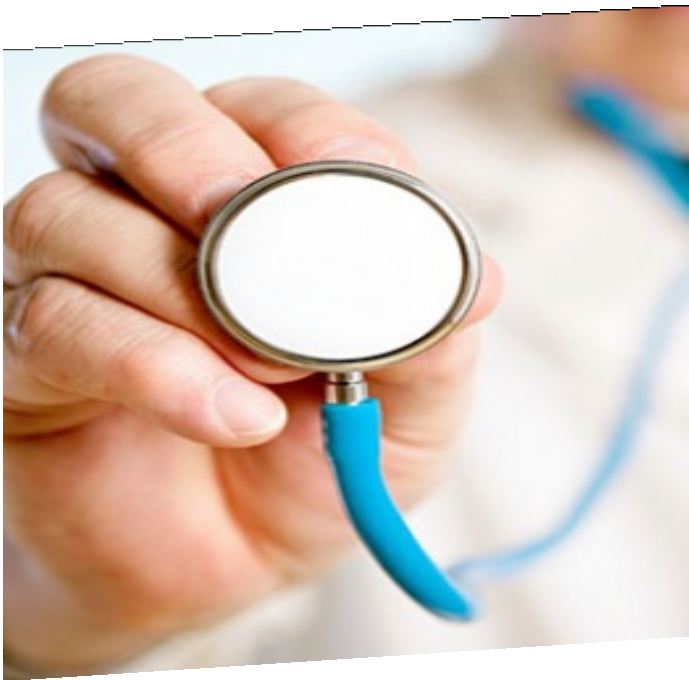 KEPERAWATAN MEDIKAL BEDAH IIDisusun OlehTim Keperawatan Medikal Bedah IIPROGRAM STUDI D-III KEPERAWATAN MALANG JURUSAN KEPERAWATAN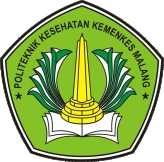 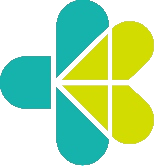 POLITEKNIK KESEHATAN KEMENKES MALANG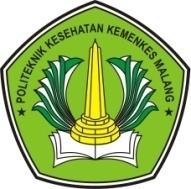 MODUL PRAKTIKUMKEPERAWATAN MEDIKAL BEDAH IIDISUSUN OLEHDr. Tri Johan Agus Yuswanto, S.Kp., M.Kep Joko Pitoyo, S.Kp., M.Kep.Maria Diah Ciptaningtyas, S.Kep., Ns., M.Kep., Sp.MB Rudi Hamarno, S.Kep., Ns., M.Kep.POLITEKNIK KESEHATAN KEMENKES MALANG JURUSAN KEPERAWATANPRODI D-III KEPERAWATAN MALANG TAHUN 2018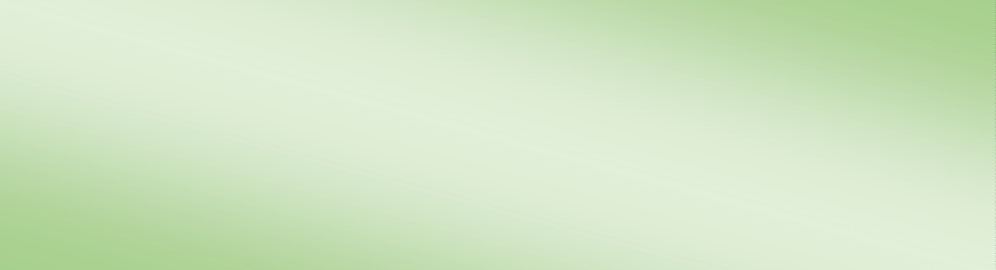 Visi:“Menjadi Program Studi Diploma III Keperawatan yang Berkarakter dan Unggul Terutama di Bidang Keperawatan Komunitas pada Tahun 2019”Misi:Menyelenggarakan program pendidikan tinggi vokasi bidang keperawatan dengan keunggulan keperawatan komunitas sesuai Standar Nasional Pendidikan  Tinggi dan Kerangka Kualifikasi Nasional Indonesia, berdasarkan Pancasila, didukung teknologi informasi, dan sistem penjaminan mutuMelaksanakan penelitian terapan dibidang keperawatan terutama keperawatan komunitasMelaksanakan pengabdian kepada masyarakat berbasis hasil penelitian terapan di bidang keperawatan terutama keperawatan komunitasMeningkatan kuantitas dan kualitas sarana dan prasarana kegiatan Tri Dharma Perguruan Tinggi di bidang pendidikan keperawatanMengembangkan kerjasama Nasional dan Internasional dalam rangka Tri Dharma Perguruan Tinggi di bidang keperawatanMelaksanakan tatakelola organisasi yang kredibel, transparan, akuntabel, bertanggungjawab, dan adilMeningkatkan kualitas dan kuantitas Sumber Daya Manusia yang profesional dalam melaksanakan Tri Dharma Perguruan Tinggi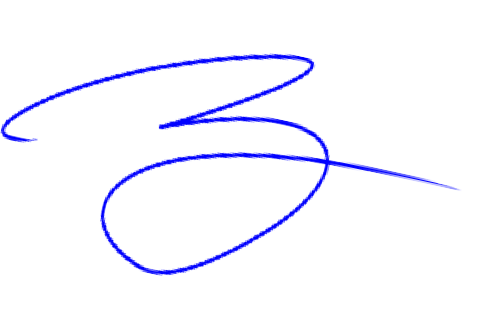 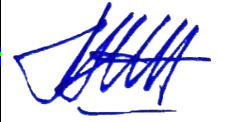 LEMBAR PENGESAHANModul Praktikum mata kuliah Keperawatan Medikal Bedah II Tahun 2018 adalah dokumen resmi dan digunakan pada kegiatan Pembelajaran Praktikum Mahasiswa Program Studi D-III Keperawatan Malang Jurusan Keperawatan di Lingkungan Politeknik Kesehatan Kemenkes MalangDisahkan pada tanggal	Juli 2018KATA PENGANTARPuji syukur kami panjatkan ke hadirat Allah SWT atas limpahan rahmat dan karunia- Nya sehingga penyusunan Modul Praktikum Keperawatan Medikal Bedah II dapat diselesaikan.Penyusunan modul ini dapat diselesaikan atas bantuan dari berbagai pihak, oleh karena itu kami mengucapkan terimakasih kepada :Budi Susatia, S.Kp., M.Kes, selaku Direktur Politeknik Kesehatan Kemenkes Malang atas arahan dan bimbingannya.Imam Subekti, S.Kep.Ns., M.Kep.Sp.Kom, selaku Ketua Jurusan Keperawatan Malang yang telah memberikan kesempatan dan arahan dalam penyusunan modul.Rekan sejawat dosen di lingkungan Jurusan Keperawatan Politeknik Kesehatan Kemenkes MalangSemua pihak yang tidak dapat kami sebutkan satu persatu, yang telah membantu dalam penyusunan modul ini.Semoga penyusunan modul ini dapat bermanfaat bagi mahasiswa keperawatan dan pihak lain yang membutuhkan.Malang,		Juli 2018 PenyusunDAFTAR ISIA. Cover LuarB. Cover Dalam ................................................................................................	iBAB 1 PENDAHULUANDESKRIPSIModul praktikum Pemeriksaan gangguan sistem endokrin, sistem penginderaan, sistem perkemihan, sistem integument, sistem muskuloskeletal. merupakan praktikum untuk pemeriksaantindakan keperawatan berdasarkan Standar Prosedur Operasional.Secara garis besar panduan praktikum Keperawatan Medikal Bedah II ini disusun berdasarkan kebutuhan praktikum saudara di tempat kerja dalam menerapkan ilmu keperawatan. Penyusunan panduan praktikum Keperawatan Medikal Bedah II ini terdiri dari beberapa kegiatan belajar saudara sebagai berikut:Praktikum 1 : Modul praktikum tindakan keperawatan gangguan sistem endokrin.Praktikum 2 : Modul praktikum tindakan keperawatan gangguan sistem muskuloskeletalPraktikum 3 : Modul praktikum tindakan keperawatan gangguan sistem integumenPraktikum 4 : Modul praktikum tindakan keperawatan gangguan sistem penginderaanPraktikum 5 : Modul praktikum tindakan keperawatan gangguan sistem imunitasCAPAIAN PEMBELAJARANSetelah mempelajari  modul	praktikum Keperawatan Medikal Bedah II para peserta pembelajaran dapat:Mampu melakukan tindakan keperawatan gangguan sistem endokrinMampu melakukan tindakan keperawatan gangguan sistem muskuloskeletalMampu melakukan tindakan keperawatan gangguan sistem integumenMampu melakukan tindakan keperawatan gangguan sistem penginderaanMampu melakukan tindakan keperawatan gangguan sistem imunitasPESERTAPeserta pembelajaran praktikum adalah mahasiswa Tingkat III semester V.BAB 2LANDASAN TEORI DAN TEKNIS PELAKSANAANPraktikum 1 (Waktu : 6 x 170 menit)TINDAKAN KEPERAWATAN GANGGUAN SISTEM ENDOKRINOleh : Maria Diah Ciptaningtyas, S.Kep., Ns., M.Kep., Sp.MBLANDASAN TEORIMateri Topik ini berfokus pada penjelasan tentang anatomi fisiologi sistem hormonal dengan pokok bahasan atau Topik meliputi : organ endokrin, kerja hormon secara umum, klasifikasi hormon, hormon hipotalamus dan hipofisis, hormon gonadotropin, hormon kehamilan dan persalinan.Materia. Organ EndokrinOrgan endokrin atau disebut dengan kelenjar endokrin adalah kelenjar yang memproduksi hormon untuk mengatur sistem organ secara fisiologis. Organ endokrin dimaksud antara lain; hipotalamus, hipofisis, paratiroid, tiroid, kelenjar adrenal, pankreas, ovarium dan testis. Lihat gambar 12.1 berikut :Gambar 1.10 Organ Endokrin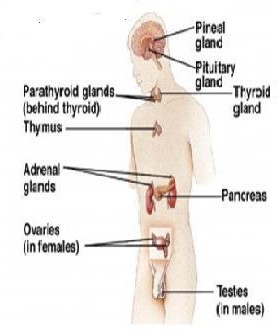 Secara anatomis letak masing-masing kelenjar endokrin sebagai berikut :Kelenjar hipofisis atau kelenjar pituitary terletak di dasar cerebrum dibawah hipotalamusKelenjar tiroid atau kelenjar gondok terletak di bagian bawah leher dekat jakunKelenjar paratiroid terletak di bagian bawah kelenjar tiroidKelenjar pankreas atau kelenjar pulau langerhans terletak di dekat lambungKelenjar gonad atau kelenjar kelamin, kalau pria terletak di testis dalam scrotum, kalau wanita terletak di dalam ovariumKelenjar adrenal atau anak ginjal/suprarenalis terletak di atas ginjalKelenjar timus terdapat di daerah dada.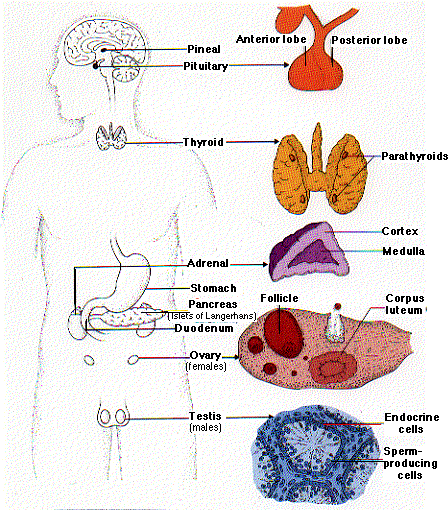 Gambar 1.11 Organ EndokrinHipotalamusHipotalamus disebut juga dengan master endocrine glands, berada di sistem limbik (perbatasan). Peran hipotalamus adalah pusat perilaku, pusat pengatur suhu, osmolalitas cairan, pusat dorongan untuk makan dan minum, pengatur berat badan dan pusat doronganseks, pusat pengatur emosional dan rasa senang (Guyton, 1996).HipofisisHipofisis disebut juga dengan master of glands, karena menghasilkan berbagai hormon yang berfungsi mengatur kerja kelenjar endokrin yang lain. Hipofisis terletak di bawah hipotalamus berbentuk lonjong sebesar biji kacang kapri. Hipofisis terdiri dari dua lobus yaitu hipofisis posterior (neurohipofisis) menghasilkan hormon oksitosin dan ADH, dan hipofisis anterior (adenohipofisis menghasilkan hormon prolaktin, TSH, ACTH, LH, FSH dan GH.ThymusKelenjar ini terletak di rongga dada bagian mediastinum superior, terbagi menjadi dua lobus yaitu lobus kanan dan kiri. Kelenjar timus sangat nampak pada masa bayi sampai pubertas, menghasilkan hormon timosin untuk pematangan limfosit T (Sel-T) sebagai pemicu limfosit B yang membentuk antibodi.TiroidKelenjar tiroid atau kelenjar gondok terletak di bagian bawah leher dekat jakun. Memproduksi hormon triiodotironin dan tiroksin untuk mencegah terjadinya pembesaran tiroid (gondok).ParatiroidKelenjar paratiroid berjumlah 4 buah terletak dipermukaan posterior kelenjar tiroid. Mensekresi paratiroid hormon (PTH) bermanfaat meningkatkan kadar Ca dalam darah dan meningkatkan reabsorbsi Ca di ginjal sehingga kadar Ca dalam urine rendah.Hormon PTH juga berfungsi untuk mengaktifkan vitamin D.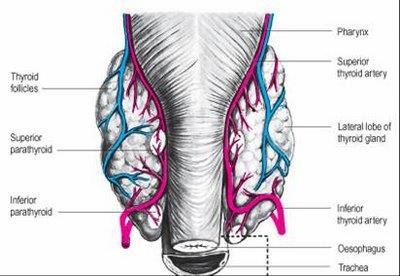 Gambar 1.2 Anatomi Kelenjar ParatiroidAdrenalDitemukan oleh Bartholomeo Eustachius (1963), Adrenal berbobot 6-10 gram. Kelenjar ini mulai terbentuk pada usia kehamilan 2 bulan. Pada orang dewasa 90% terdiri dari corteks, dan 10% medulla.Terletak dibagian atas kedua ginjal atau posisi posteriomedial, berbentuk piramida dan panjangnya berkisar 4-6 cm, tebal 1 cm (Guyton, 1996). Adrenal kortek terdiri dari 3 zona yaitu 1) glumerolusa, 2) fasciculata dan 3) reticularis Zona glumerolusa mensekresi hormon aldosteron, dan serabut syarafnya mengandung katekolamin.Zona fasciculata dan reticularismensekresi hormon kortison (hormon stress) dan hormon androgen. Sedangkan sdrenal medulla menghasilkan epineprin dan norepineprin.OvariumOvarium termasuk organ genetalia interna dari wanita. Bentuk ovarium adalah avoid. Jumlah ovarium dua buah yaitu satu di kanan dan satu di kiri uterus yang terikat ligamentum ovarian. Fungsi ada dua, sebagai fungsi eksokrin yaitu menghasilkan ovum dan sebagai fungsi endokrin menghasilkan hormon estrogen progesterone.TestisTestis berbentuk avoid dan terletak di dalam scrotum, digantung oleh veniculus spermaticus. Fungsi testis dan dua, sebagai fungsi eksokrin yaitu menghasilkan sperma. Sebagai fungsi fungsi endokrin menghasilkan testosterone. Kedua fungsi ini diperankan oleh sel spermatogonia di dalam tubulus seminiferus, sel leydig menghasilkan testosteron sebagai akibat respon terhadap LH, sel sertolini untuk maturasi sel benih.Spermatogenesis dirangsang oleh hormon FSH dan LH yang diproduksi oleh hifosis anterior.Kerja HormonKerja hormon pada tingkat sel dimulai dengan pengikatan hormon dan reseptor spesifik. Hormon dapat diklasifikasikan berdasarkan lokasi reseptor dan sifat sinyal atau messenger kedua yang digunakan untuk memperantai kerja hormon di dalam sel. Regulasi hormon ini berguna untuk fungsi kehidupan sehari-hari seperti aktivitas makan, keadaan senang dan susah, pertumbuhan badan, dan konsumsi gula dan garam. Hormon adalah suatu bahan kimia yang disekresi oleh satu atau sekelompok sel ke dalam cairan tubuh yang menyebabkan timbulnya efek fisiologis pada sel lain dari tubuh.Mekanisme Kerja HormonMekanisme kerja hormon melalui dua cara yaitu: 1) melalui cyclic AMP dan 2) mengaktifasi gen dari sel dengan cara pembentukan protein yang spesifik.Hormon dihasilkan oleh sel produksi hormon (kelenjar endokrin), berdifusi masuk kedalam sirkulasi darah dan menuju organ sasaran dengan bantuan reseptor spesifik. Respon jaringan terhadap adanya efek hormon tergantung padakecepatan sintesis dan sekresi hormon.jarak antara sintesis dan organ sasaran.pengangkut hormon dalam darah ( kadar protein darah).perubahan dari hormon non aktif menjadi aktif dandegradasi hormon.reseptor hormon.Hormon sebelum menunjukkan aktivitasnya harus berikatan dengan reseptor. Namun demikian ikatan hormon dan reseptor tidak selalu menunjukkan aktivitas (hasil).Keberadaan reseptor tergantung pada aktivitas hormon-reseptor, jumlah reseptor, kualitas reseptor, lokalisasi reseptor dan sintesis pasca reseptor.Letak reseptor bisa berada pada membran sel atau dalam intrasel. Reseptor di intrasel, mediator intraselnya adalah kompleks hormon-reseptor. Golongan hormon yang menggunakan komplek hormon-reseptor sebagai second messengernya adalah hormon estrogen, progesteron, glukokortikoid (kortison), mineralokortikoid (aldosteron), hormon androgen, hormon tiroid.Sedangkan reseptor di membran sel, biasanya berdifat lipofobik atau hidrofilik, mediator intraselnya sebagai second mesengger adalah C-AMP, C-GMP, Ca++. Kerja hormon pada tingkat sel dimulai dengan pengikatan hormon dengan reseptor spesifiknya. Hormon dapat diklasifikasikan berdasarkan lokasi reseptor dan sifat sinyal atau messenger kedua yang digunakan untuk memperantarai kerja hormon di dalam sel. Hormon terdapat dengan konsentrasi yang sangat rendah di dalam cairan ekstrasel, yaitu berkisar antara 10-15 sampai 10-9 mol/L. Konsentrasi ini jauh lebih rendah bila dibandingkan dengan konsentrasi banyak biomolekul dengan struktur serupa seperti sterol, asam amino, peptida, protein dimana konsentrasi dalam sirkulasi sekitar 10-5 – 10-3 mol/L. Hormon memulai efektifitas biologisnya melalui pengikatan dengan reseptor yang spesifik dan karena setiap sistem pengontrolan yang efektif harus memiliki pula sarana untuk mengehntikan suatu respons, kerja yang diitmbulkan oleh hormon umumnya akan berhenti ketika efektor tersebut terlepas dari reseptor. Sel target (target organ) ditentukan berdasarkan kemampuannya untuk mengikat secara selektif hormon tertentu lewat reseptor spesifik. Interaksi hormon-reseptor ditentukan oleh ciri sebagai berikut :radioaktivitas tidak boleh mengubah aktivitas organ target.pengikatan harus bersifat spesifik.pengikatan harus terjadi disekitar konsentrasi yang menimbulkan respons biologis.Klasifikasi hormonHormon dapat diklasifikasikan menurut lokasi kimia, sifat kelarutan, lokasi reseptor dan sifat sinyal yang digunakan untuk memperantarai kerja hormon di dalam sel. Klasifikasi hormon berdasarkan mekanisme kerjanya.Hormon yang terikat pada reseptor intrasel ( kelompok I) :Androgen, Kalsitrol, Estrogen, Glukokortikoid, Mineralokortikoid, Progestin, Hormon tiroid ( T3 dan T4)Hormon yang terikat pada reseptrot membran sel (kelompok II),Second messenger adalah cAMP, yaitu : Katekolamin, Adenokortikotropik (ACTH), Angiotensin II,Hormon antidiuretik (ADH), Kalsitonin, Chorionic gonadotropin, human (hCG), Cortikotropikreleasing hormon (CRH), Follicle stimulating hormon (FSH), Glukagon, Lipotropin (LPH), Luteinizing hormon (LH), Melanocyte stimulating hormone (MSH), Paratiroid hormone, Somatostatin,Thyroid stimulating hormone (TSH). Second messenger adalah cGMP : Nitrogen oksida. Second messenger adalah Ca2+: Asetilkolin, Vasopresin, Kolesistokinin, Gastrin, Gonadotropin- releasing hormone (GnRH), Oksitosin, Substansi P. Second messenger adalah kinase atau lintasan fosfat: Chorionic somatomammotropin (CS), Epidermal growth hormone, Eritropoietin, Fibroblast growth hormone (FGF),Growth hormone (GH).Insulin.ProlaktinHormon Hipofisis dan Hipotalamusa. Hipofisis anteriorHormon hipofisis anterior sejak lama sudah dibicarakan, hormon hipofisis anterior ini dikategorikan menjadi tiga yaitu :kelompok hormon pertumbuhan – prolaktin – korionik somatomamotropinkelompok hormon glikoprotein, danfamili peptida proopiomelanokortin.I. Hormon pertumbuhan (GH)Sintesis proteinHormon pertumbuhan akan meningkatkan transportasi asam amino ke dalam sel otot dan juga meningkatkan sintesis protein lewat mekanisme yang terpisah dari efek pengangkutan.Metabolisme karbohidratHormon pertumbuhan umumnya melawan efek insulin. Hiperglikemia sesudah pemberian hormone pertumbuhan merupakan kombinasi akibat penurunan pemakaian glukosa di jaringan perifer dengan peningkatan produksi glukosa dihati melalui proses glukoneogenesis. Di hatihormone pertumbuhan akan meningkatkan jumlah glikogen hati, dan peristiwa ini terjadi akibat aktivasi proses glukoneogenesis dari asam amino. Pemberian hormone pertumbuhan dalam jangka lama dapat mengakibatkan diabetes mellitus.Metabolisme lipidHormon pertumbuhan mendorong pelepasan asam lemak bebas dan gliserol dari jaringan adipose, meningkatkan kadar asam lemak bebas yang beredar di dalam darah, dan menyebabkan peningkatan oksidasi asam lemak bebas di hati. Pada 8 defisiensi insulin dapat meningkatkan ketogenesis.Metabolisme mineralHormon pertumbuhan meningkatkan keseimbangan positif kalsium, magnesium serta fosfat dan menimbulkan retensi natrium dan kalium serta klorida.Efek mirip prolaktinHormon pertumbuhan mengikat reseptor laktogenik dan dengan demikian memiliki banyak sifat prolaktin, seperti stimulasi kelenjar mammae, laktogenesis.TEKNIS PELAKSANAANSetiap mahasiswa wajib mengikuti seluruh pembelajaran praktikum Keperawatan Medikal Bedah, dengan ketentuan sebagai berikut :Mahasiswa telah mengikuti demonstrasi.Setiap mahasiswa /kelompok menyiapkan alat dan bahan yang dibutuhkan sebelum kegiatan dimulai.Wajib mentaati tata tertib yang berlaku di laboratorium keperawatan maupun yang berlaku di tatanan nyata.Wajib mengisi presesnsi setiap kegiatan, merapikan dan mengembalikan alat setelah selesai pada petugas lab.Apabila mahasiswa berhalangan hadir wajib memberitahu dan harus mengganti sesuai dengan ketentuan yang berlaku.Membuat laporan kegiatan dari hasil kegiatan praktikum.Selama pelaksanaan praktikum akan dilakukan evaluasi untuk melihat capaian pembelajaran mahasiswa.Praktikum 2 (Waktu : 6 x 170 menit)TINDAKAN KEPERAWATAN GANGGUAN SISTEM MUSKULOSKELETALOleh : Rudi Hamarno, S.Kep., Ns., M.Kep.A. LANDASAN TEORISebenarnya anatomi dan fisiologi sistem muskuloskeletal dan sistem perkemihan sudah Anda dapatkan pada mata kuliah Anatomi dan Fisiologi Sistem Tubuh pada semester 1. Oleh sebab itu pada Topik 1 dalam Bab 1 ini hanya akan direview kembali tentang anatomi dan fisiologi sistem tersebut. Dalam Topik 1 ini akan dibagi menjadi dua pokok bahasan, yaitu : 1. Review anatomi dan fisiologi sistem muskuloskeletal; 2. Review anatomi dan fisiologi sistem perkemihan.REVIEW ANATOMI DAN FISIOLOGI SISTEM MUSKULOSKELETALSistem muskuloskeletal yang akan kita pelajari meliputi; tulang, sendi, dan otot. Beberapa tulang penting berkaitan dengan proses reproduksi yang harus anda hafal betul adalah; tulang tengkorak karena berkaitan dengan pemeriksaan fisik kepala bayi baru lahir, tulang belakang, tulang iga dan tulang dada, tulang gelang panggul, tulang gelang bahu dan tulang anggota gerak.Tulang (osteon)Struktur tulang terdiri atas dua macam yaitu; tulang padat (compact) biasanya terdapat pada bagian luar semua tulang dan tulang berongga (spongiosa) biasanya terdapat pada bagian dalam tulang, kecuali bagian yang digantikan oleh sumsum tulang. Bila tulang diklasifikasi berdasarkan morfologi (bentuknya), dibagi menjadi lima jenis yaitu ; tulang panjang/tulang pipa (long bone), tulang pendek (short bone), Tulang tipis/pipih (flat bone), tulang tidak teratur (irreguler bone) dan tulang sesamoid. Berikut disajikan beberapa contoh tulang berdasarkan bentuk :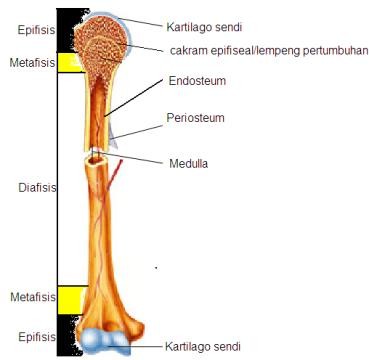 Gambar 1.1 Tulang panjang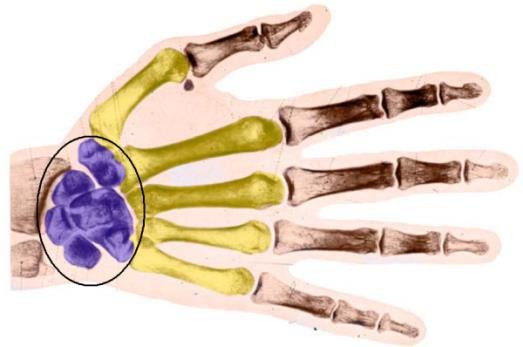 Gambar 1.2 : tulang pergelangan tangan ( tulang pendek)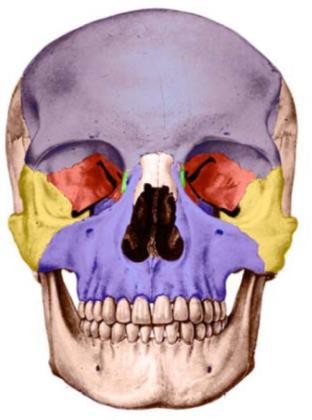 Gambar 1.3 : tulang tengkorak ( tulang pipih)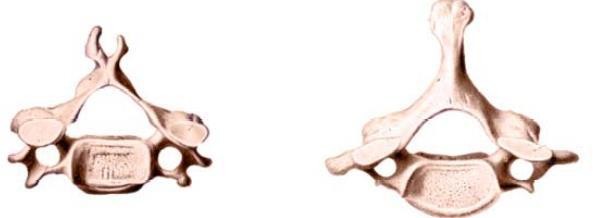 Gambar 1.4 : tulang vertebrata (tulang tidak teratur)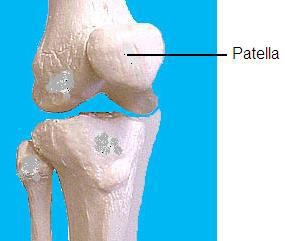 Gambar 1.5 : pattela (tulang sesamoid)Terdapat 11 tulang rangka penyusun tubuh manusia yang kalau dihitung dari kesebelas tulang penyusun tubuh terdiri dari 206 tulang. Berikut tabel yang berisi perinciannya :Tabel 1.1 Tulang Rangka Penyusun Tubuh ManusiaSendi (Artikulasio)Saudara sekalian, belajar kita tentang tulang sudah selesai, diharapkan anda mampu memahami sekaligus hafal betul apa yang sudah anda pelajari. Selanjutnya kita beralih belajar tentang sendi (artikulasio). Tentunya anda sudah sering mendengar dan pernah belajar waktu di SMA dulu apa fungsi dari sendi dan macam-macam sendi. Klasifikasi sendi secara fungsional ada tiga yaitu sendi yang tidak dapat bergerak (sinartrosis), sendi yang gerakannya minimal (amfiartrosis) dan sendi yang bergerak bebas (diartrosis). Klasifikasi sendi secara struktural ada dua yaitu; sendi fibrosa (dihubungankan dengan jaringan fibrosa) seperti sutura, sindesmosis, gomfosis, sendi kartilago (sendi yang dihubungkan dengan jaringan kartilago) seperti sinkondrosis, simfisis, dan3) sendi sinovial. Sedangkan berdasarkan tipe gerakkan yang ditimbulkan, sendi sinovial dapat digolongkan menjadi; sendi datar, sendi engsel, sendi poros, sendi elipsoid, sendi pelanan, dan sendi peluru.Ligamen, Otot, Fasia dan TendonSetelah anda belajar sendi, berikut ini anda juga harus memehami anatomi otot dan fungsi otot. Anda tentu tidak asing lagi dengan istilah ligamen, otot, tendon dan fascia karena sewaktu pelajaran Biologi di SMA mugkin sudah diterangkan. Otot dapat dibedakan berdasarkan lokasi, struktur mikroskopis dan kontrol persyarafannya. Terdapat tiga jenis otot yaitu : otot skelet, otot jantung dan otot polos. Perbedaan ketiga otot tersebut sebagaimana keterangan berikut ;Otot skelet/otot rangka/otot lurik/otot bergaris/otot seran lintang, dengan karakter:Terdapat pada rangka dan dinamai sesuai dengan tulang yang berhubunganBergarisVolunter (bekerja dengan pengendalian secara sadar)Otot jantungMembentuk dinding jantungBergarisInvolunter (bekerja di luar kesadaran)Otot polosTerdapat pada dinding struktur interna (visera) antara lain: lambung, kandung kemih, pembuluh darah dll.Tidak bergarisInvolunter (bekerja di luar kesadaran)Secara makroskopis, otot memiliki bagian-bagian antara lain: 1) Origo, yaitu tempat perlekatan ujung proksimal pada otot rangka, 2) Venter (badan otot), yaitu bagian tengah dari otot (di antara ujung proksimal dan distal), dan 3) Insersio, yaitu tempat perlekatan ujung distal otot pada rangka.Otot memiliki fungsi pokok antara lain :MotionYaitu menghasilkan gerakan, baik gerakan seluruh tubuh (berjalan, lari dll.), maupun gerakan lokal (memegang, mengangguk dll.)Mempertahankan posturYaitu fungsi otot rangka dalam berkontraksi untuk mempertahankan tubuh dalam posisi tetap, misalnya duduk tegak, berdiri dll.Menghasilkan kalorSaat berkontraksi otot rangka menghasilkan panas yang sangat penting untuk mempertahankan suhu tubuh yang normal.Agar otot dapat berkontraksi, maka diperlukan suatu stimulus. Adapun urutan prosesnya adalah sebagai berikut:Stimulus datang dan diterima oleh sel saraf (neuron sensorik) yang selanjutnya diubah menjadi impuls saraf.Impuls dilanjutkan oleh neuron motorik menuju otot, melalui myoneural junction (motor end plate) yaitu pertemuan antara neuron motorik dan otot. Pada tempat ini terdapat sinapsis, tempat penyaluran neurotramsmitter (misalnya asetilkolin) dari neuron ke otot.Di sinapsis, neurotransmitter meneruskan impuls ke sarkolemma dan akhirnya kontraksi dimulai.Fungsi TendonTendon adalah setabut kolagen yang melekatkan otot ke tulang. Tendon menyalurkan gaya yang dihasilkan oleh otot yang berkontraksi ke tulang dan dengan demikian menggerakkan tulang. Sedangkan fungsi ligamen adalah membatasi pergerakan sendi, karena ligamen adalah taut fibrosa yang kuat antar tulang, biasanya terletak di sendi.Fungsi TulangTulang matur terdiri dari 30% materi organik dan 70% deposit garam. Materi organik terdiri dari 90% serabut kolagen dan 10% proteoglikan. Deposit garam terpenting adalah kalsium dan fosfat, dengan sedikit natrium, kalium bikarbonat, dan ion magnesium. Pembentukan tulang berlangsung secara terus menerus dan dapat berupa pemanjangan dan penebalan tulang. Kecepatan pembentukan tulang berubah selama hidup. Pembentukan tulang ditentukan oleh stimulasi hormonal, faktor makanan, dan stres tulang (keberadaan osteoblas). Aktivitas osteoblas ditentukan oleh diet, stimulasi hormonal, dan olahraga. Vitamin D mampu menstimulasi kalsifikasi tulang secara langsung dengan bekerja pada osteoblas, dan secara tidak langsung dengan menstimulasi absorpsi kalsium di usus. Peningkatan absorpsi kalsium meningkatkan konsentrasi kalsium darah, yang mendorong kalsifikasi tulang, dengandemikian peranan vitamin D sangat penting. Tulang memiliki fungsi sebagai berikut:Kerangka penunjang badan (penopang badan)Pengungkit untuk otot (tempat otot bertumpu)Pelindung alat tubuh tertentuSebagai tempat pembuatan sel-sel darah (sistem hemopoiesis)Sebagai gudang penyimpanan Calsium dan Phosphor.TEKNIS PELAKSANAANSetiap	mahasiswa	wajib	mengikuti	seluruh	pembelajaran	praktikum	keperawatan Keperawatan Medikal Bedah, dengan ketentuan sebagai berikut :Mahasiswa telah mengikuti demonstrasi.Setiap mahasiswa /kelompok menyiapkan alat dan bahan yang dibutuhkan sebelum kegiatan dimulai.Wajib mentaati tata tertib yang berlaku di laboratorium keperawatan maupun yang berlaku di tatanan nyata.Wajib mengisi presesnsi setiap kegiatan, merapikan dan mengembalikan alat setelah selesai pada petugas lab.Apabila mahasiswa berhalangan hadir wajib memberitahu dan harus mengganti sesuai dengan ketentuan yang berlaku.Membuat laporan kegiatan dari hasil kegiatan praktikum.Selama pelaksanaan praktikum akan dilakukan evaluasi untuk melihat capaian pembelajaran mahasiswa.Praktikum 3 (Waktu : 6 x 170 menit)TINDAKAN KEPERAWATAN GANGGUAN SISTEM INTEGUMENTOleh : Dr. Tri Johan Agus Yuswanto, S.Kp., M.KepLANDASAN TEORIMateri Topik ini berfokus pada penjelasan tentang anatomi fisiologi sistem integumen yang terdiri dari; anatomi kulit, fungsi kulit dan tanda-tanda perubahan kulit yang patologis. Kegiatan berikutnya setelah mahasiswa mampu merecall pengetahuan dengan benar, diharapkan mahasiswa membaca dan memahami materi Topik ini terkait dengan sistem integumen meliputi ; struktur kulit, bagian-bagian dari kulit, fungsi kulit dan konsep patologiskelainan kulit.Struktur KulitKulit merupakan pelindung tubuh, dimana setiap bagian tubuh luas dan tebalnya kulit berbeda. Luas kulit orang dewasa adalah 1,5 - 2 m2, sedangkan tebalnya antara 1,5 – 5 mm, bergantung pada letak kulit, umur, jenis kelamin, suhu, dan keadaan gizi. Kulit paling tipis pada kelopak mata, penis, labium minor dan bagian medial lengan atas, sedangkan kulit tebal terdapat di telapak tangan dan kaki, punggung, bahu, dan bokong. Selain sebagai pelindung terhadap cedera fisik, kekeringan, zat kimia, kuman penyakit, dan radiasi, kulit juga berfungsi sebagai pengindra, pengatur suhu tubuh, dan ikut mengatur peredaran darah. Pengaturan suhu dimungkinkan oleh adanya jaringan kapiler yang luas di dermis (vasodilatasi dan vasokonstriksi), serta adanya lemak subkutan dan kelenjar keringat. Keringat yang menguap di kulit akan melepaskan panas tubuh yang dibawah ke permukaan oleh kapiler. Berkeringat ini juga menyebabkan tubuh kehilangan air (insesible water loss), yang dapat mencapai beberapa liter sehari. Faal perasa dan peraba dijalankan oleh ujung saraf sensoris, Vater Paccini, Meissner, Krause, Ruffini yang terdapat di dermis. Lihat dan perhatikan gambar kulit berikut :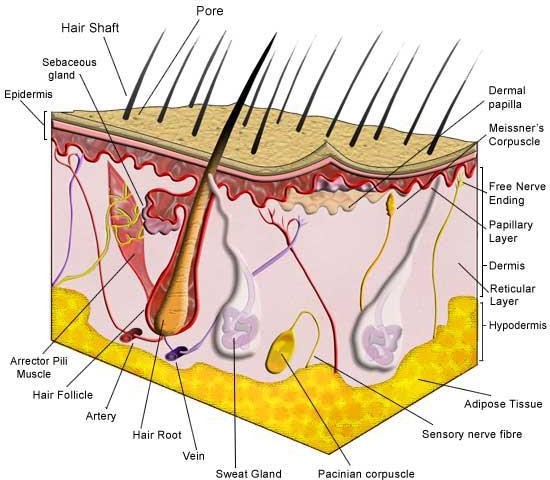 Gambar 1.3 : Struktur KulitKulit terbagi atas tiga lapisan pokok, yaitu epidermis, dermis atau korium, dan jaringan subkutan atau subkutis.EpidermisEpidermis terbagi atas lima lapisan.Lapisan tanduk atau stratum korneum yaitu lapisan kulit yang paling luar yang terdiri dari beberapa lapis sel gepeng yang mati, tidak berinti dan protoplasmanya telah berubah menjadi keratin (zat tanduk).Stratum lusidum yaitu lapisan sel gepeng tanpa inti dengan protoplasma berubah menjadi eleidin (protein). Tampak jelas pada telapak tangan dan kaki.Lapisan granular atau stratum granulosum yaitu 2 atau 3 lapisan sel gepeng dengan sitoplasma berbutir kasar dan terdapat inti di antaranya. Mukosa biasanya tidak memiliki lapisan ini. Tampak jelas pada telapak tangan dan kaki.Lapisan malpighi atau stratum spinosum. Nama lainnya adalah pickle cell layer (lapisan akanta). Terdiri dari beberapa lapis sel berbentuk poligonal dengan besar berbedabeda karena adanya proses mitosis. Protoplasma jernih karena mengandung banyak glikogen dan inti terletak ditengah-tengah. Makin dekat letaknya ke permukaan bentuk sel semakin gepeng. Diantara sel terdapat jembatan antar sel (intercellular bridges) terdiri dari protoplasma dan tonofibril atau keratin. Penebalan antar jembatan membentuk penebalan bulat kecil disebut nodus bizzozero. Diantara sel juga terdapat sel langerhans.Lapisan basal atau stratum germinativium. Terdiri dari sel berbentuk kubus tersusun vertikal pada perbatasan dermo-epidermal, berbaris seperti pagar (palisade), mengadakan mitosis dari berbagai fungsi reproduktif dan terdiri dari :Sel berbentuk kolumnar dengan protoplasma basofilik inti lonjong dan besar, dihubungkan satu dengan yang lain dengan jembatan antar sel.Sel pembentuk melanin (melanosit) atau clear cell merupakan sel berwarnamuda dengan sitoplasma basofilik dan inti gelap dan mengandung butiran pigmen (melanosomes). Epidermis mengandung juga : Kelenjar ekrin, kelenjar apokrin, kelenjar sebaseus, rambut dan kuku. Kelenjar keringat ada dua jenis, ekrin dan apokrin. Fungsinya mengatur suhu, menyebabkan panas dilepaskan dengan cara penguapan. Kelanjar ekrin terdapat di semua daerah kulit, tetapi tidak terdapat diselaput lendir. Seluruhnya berjumlah antara 2 sampai 5 juta yang terbanyak ditelapak tangan. Sekretnya cairan jernih kira-kira 99 persen mengandung klorida,asam laktat,nitrogen dan zat lain. Kelenjar apokrin adalah kelenjar keringat besar yang bermuara ke folikel rambut, terdapat di ketiak, daerah anogenital, papilla mamma dan areola. Kelenjar sebaseus terdapat di seluruh tubuh, kecuali di manus, plantar pedis, dan dorsum pedis. Terdapat banyak di kulit kepala, muka, kening, dan dagu. Sekretnya berupa sebum dan mengandung asam lemak, kolesterol dan zat lain.DermisDermis atau korium merupakan lapisan bawah epidermis dan diatas jaringan subkutan. Dermis terdiri dari jaringan ikat yang dilapisan atas terjalin rapat (pars papillaris), sedangkan dibagian bawah terjalin lebih lebih longgar (pars reticularis). Lapisan pars retucularis mengandung pembuluh darah, saraf, rambut, kelenjar keringat dan kelenjar sebaseus.Jaringan Subkutan (Subkutis atau Hipodermis)Jaringan subkutan merupakan lapisan yang langsung dibawah dermis. Batas antara jaringan subkutan dan dermis tidak tegas. Sel-sel yang terbanyak adalah liposit yang menghasilkan banyak lemak. Jaringan subkutan mengandung saraf, pembuluh darah dan limfe, kandungan rambut dan di lapisan atas jaringan subkutan terdapat kelenjar keringan. Fungsi dari jaringan subkutan adalah penyekat panas, bantalan terhadap trauma dan tempat penumpukan energi.3. Fisiologi KulitKulit mempunyai berbagai fungsi yaitu sebagai berikut :Pelindung atau proteksiEpidermis terutama lapisan tanduk berguna untuk menutupi jaringan- jaringan tubuh di sebelah dalam dan melindungi tubuh dari pengaruh- pengaruh luar seperti luka dan serangan kuman. Lapisan paling luar dari kulit ari diselubungi dengan lapisan tipis lemak, yang menjadikan kulit tahan air. Kulit dapat menahan suhu tubuh, menahan luka-luka kecil, mencegah zat kimia dan bakteri masuk ke dalam tubuh serta menghalau rangsang-rangsang fisik seperti sinar ultraviolet dari matahari.Penerima rangsangKulit sangat peka terhadap berbagai rangsang sensorik yang berhubungan dengan sakit, suhu panas atau dingin, tekanan, rabaan, dan getaran. Kulit sebagai alat perasa dirasakan melalui ujung-ujung saraf sensasi.Pengatur panas atau thermoregulasiKulit mengatur suhu tubuh melalui dilatasi dan konstruksi pembuluh kapiler serta melalui respirasi yang keduanya dipengaruhi saraf otonom. Tubuh yang sehat memiliki suhu tetap kira- kira 98,6 derajat Farenheit atau sekitar 36,50C. Ketika terjadi perubahan pada suhu luar, darah dan kelenjar keringat kulit mengadakan penyesuaian seperlunya dalam fungsinya masing- masing. Pengatur panas adalah salah satu fungsi kulit sebagai organ antara tubuh dan lingkungan. Panas akan hilang dengan penguapan keringat.Pengeluaran (ekskresi)Kulit mengeluarkan zat-zat tertentu yaitu keringat dari kelenjar-kelenjar keringat yang dikeluarkan melalui pori-pori keringat dengan membawa garam, yodium dan zat kimia lainnya. Air yang dikeluarkan melalui kulit tidak saja disalurkan melalui keringat tetapi juga melalui penguapan air transepidermis sebagai pembentukan keringat yang tidak disadari.Penyimpanan.Kulit dapat menyimpan lemak di dalam kelenjar lemak.Penyerapan terbatasKulit dapat menyerap zat-zat tertentu, terutama zat-zat yang larut dalam lemak dapat diserap ke dalam kulit. Hormon yang terdapat pada krim muka dapat masuk melalui kulit dan mempengaruhi lapisan kulit pada tingkatan yang sangat tipis. Penyerapan terjadi melalui muara kandung rambut dan masuk ke dalam saluran kelenjar palit, merembes melalui dinding  pembuluh darah ke dalam peredaran darah kemudian ke berbagai organ tubuh lainnya.Penunjang penampilanFungsi yang terkait dengan kecantikan yaitu keadaan kulit yang tampak halus, putih dan bersih akan dapat menunjang penampilan Fungsi lain dari kulit yaitu kulit dapat mengekspresikan emosi seseorang seperti kulit memerah, pucat maupun konstraksi otot penegak rambut.TEKNIS PELAKSANAANSetiap	mahasiswa	wajib	mengikuti	seluruh	pembelajaran	praktikum	keperawatan Keperawatan Medikal Bedah, dengan ketentuan sebagai berikut :Mahasiswa telah mengikuti demonstrasi.Setiap mahasiswa /kelompok menyiapkan alat dan bahan yang dibutuhkan sebelum kegiatan dimulai.Wajib mentaati tata tertib yang berlaku di laboratorium keperawatan maupun yang berlaku di tatanan nyata.Wajib mengisi presesnsi setiap kegiatan, merapikan dan mengembalikan alat setelah selesai pada petugas lab.Apabila mahasiswa berhalangan hadir wajib memberitahu dan harus mengganti sesuai dengan ketentuan yang berlaku.Membuat laporan kegiatan dari hasil kegiatan praktikum.Selama pelaksanaan praktikum akan dilakukan evaluasi untuk melihat capaian pembelajaran mahasiswa.Praktikum 4 (Waktu : 5 x 170 menit)TINDAKAN KEPERAWATAN SISTEM PENGINDERAANOleh : Dr. Tri Johan Agus Yuswanto, S.Kp., M.KepA. LANDASAN TEORISistem pengindraan adalah organ akhir yang dikhususkan untuk menerima jenis rangsangan tertentu. Serabut saraf yang menanganinya merupakan alat perantara yang membawa kesan rasa (sensory infersion) dari organ indra menuju ke otak dimana perasaan ini di tafsirkan. Macam- macam sistem penginderaan yaitu indra penglihatan, pendengaran, penciuman, pengecap dan peraba.Indra PenglihatanMata adalah organ indera yang kompleks yang berkembang dari ber- cak-bercak  primitif yang peka cahaya pada permukaan invertebrata. Dalam wadah pelindungnya, tiap mata mempunyai suatu lapisan reseptor, suatu sistem lensa untuk memusatkan cahaya pada reseptor, dan sistem saraf untuk meng- hantarkan impuls dari reseptor ke otak.Berikut gambar irisan elintang bola mata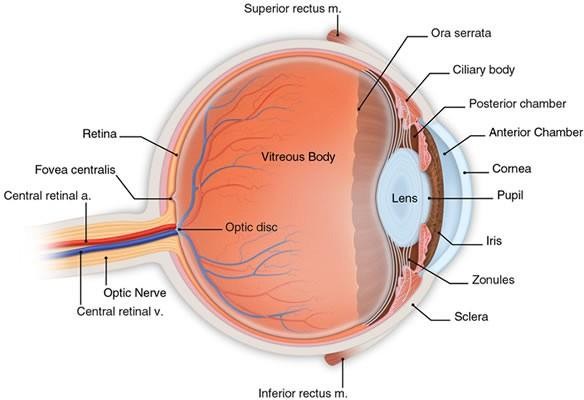 Gambar 1. Irisan melintang bola mata.Organ penglihatan :SkleraLapisan pelindung luar bola mata disebut sklera, yang disebelah depan berubah menjadi kornea yang transparan, fungsinya untuk membiarkan berkas cahaya untuk masuk ke dalam mata.Badan koroidYaitu suatu lapisan berpigmen yang mengandung banyak dari pembu- luh-pembuluh darah yang memberi makan bentukan-bentukan dalam bola mata..LensaLensa kristalina adalah struktur transparan yang dipertahankan tempatnya oleh ligamentum ciliaris atau biasa disebut zonula ziini..Fungsi lensa ialah untuk memfokuskan cahaya yang berasal dari benda agar jatug tepat di retina mata.IrisDi depan lensa terdapat iris yang memberi warna pada mata. Iris men- gandung serabut-serabut otot siruler yang berfungsi untuk menyempitkan dan serabut-serabut radial yang berfungsi melebarkan pupil. Perubahan-perubahan pada diameter pupil dapat menimbulkan sampai 5 kali perubahan pada jumlah cahaya yang mencapai retina.Fungsi utama iris adalah untuk meningkatkan jumlah cahaya masuk kedalam mata pada waktu gelap dan untuk mengurangi jumlah cahaya yang masuk keda- lam mata pada waktu terang.RetinaTersusun dalam 10 lapisan dan mengandung sel-sel batang dan sel-sel kerucutYang berfungsi sebagai reseptor bagi indera penglihatan, ditambah dengan 4 jenis neuron:Sel bipolarSel ganglionSel horizontalSel amakrinLapisan terluar retina yang melekat pada badan koroid yang juga merupakan jar- ingan kaya pembuluh darah di antara retina dan sklera.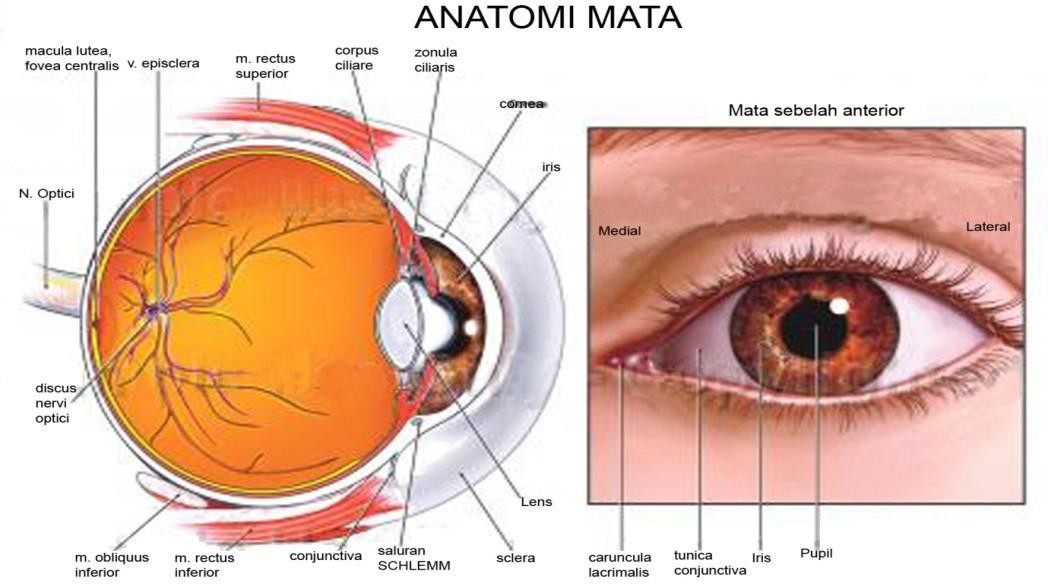 Berikut gambar anatomi mataIndra PendengaranGambar 2. Anatomi MataTelinga adalah organ penginderaan dengan fungsi ganda dan kompleks. In- dera pendengaran berperan penting pada partisipasi seseorang dalam aktivitas kehidupan sehari-hari. Sangat penting untuk perkembangan normal dan pemeli- haraan bicara, dan kemampuan berkomunikasi dengan orang lain melalui bicara tergantung pada kemampuan mendengar.Anatomi Telinga LuarTelinga luar, yang terdiri dari aurikula (atau pinna) dan kanalis auditorius ek- sternus, dipisahkan dari telinga tengah oleh struktur seperti cakram yang dina- makan membrana timpani (gendang telinga).Berikut gambar anatomi telinga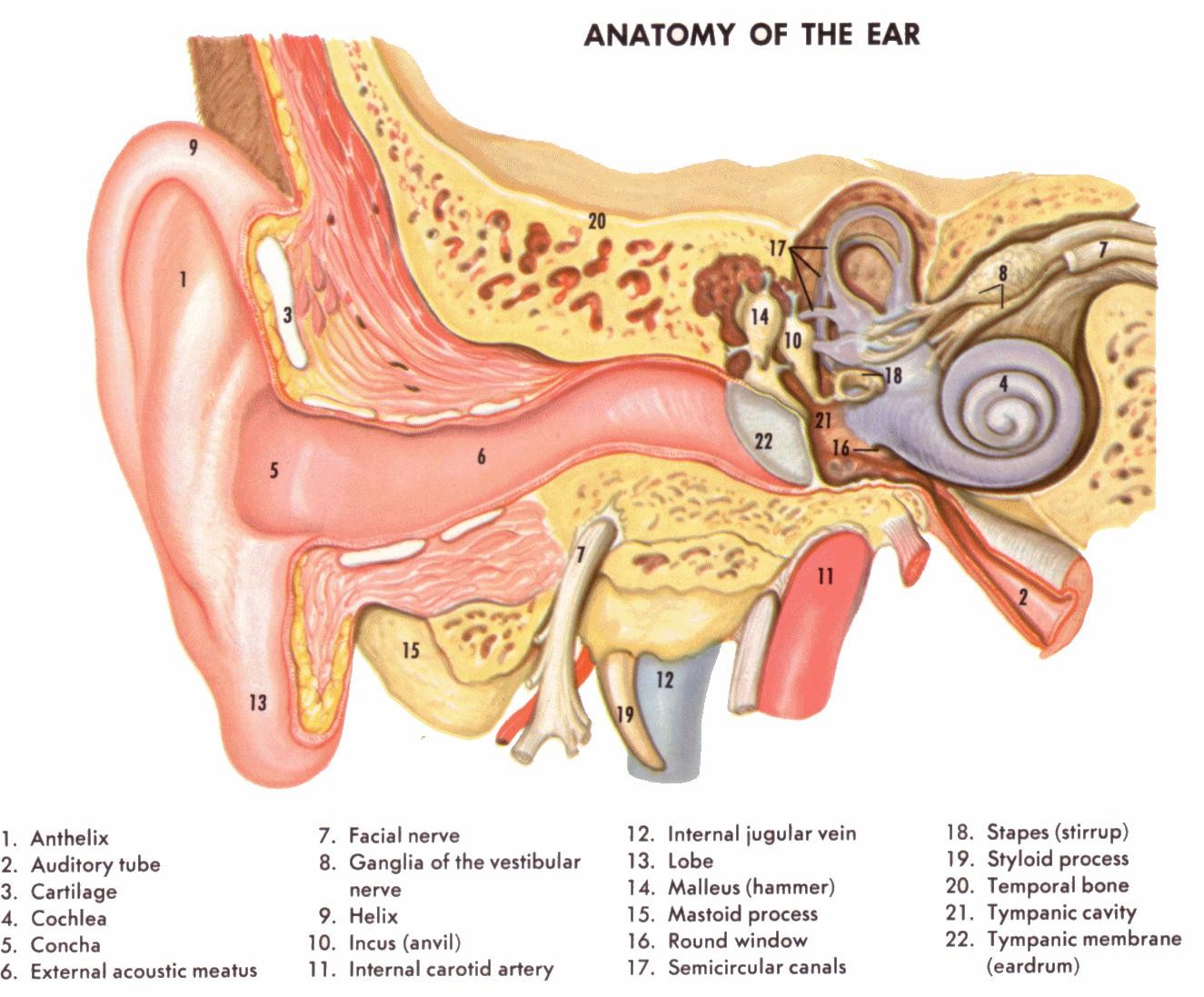 Gambar. 13 Anatomi telingaIndra PenciumanPenciuman dan pengecapan umumnya digolongkan sebagai perasaan vis- eral karena hubungannya yang erat dengan fungsi pencernaan. Reseptor pencium dan pengecap keduanya adalah kemoreseptor yang dirang- sang oleh molekul-molekul dalam larutan dalam cairan hidung dan mulut.Membran Mukosa PenciumanReseptor pencium terletak pada bagian khusus dari mukosa hidung, mem- bran mukosa pencium berpigmen kekuning-kuningan. Sel-sel penyangga mensekresi lapisan mukus yang terus menerus melapisi epitel dan mengirimkan banyak mikrofili rambut halus ke dalam mukus ini. Terse- bar diantara sel-sel penyangga membran mukosa ini terdapat 10-20 juta reseptor. Tiap-tiap reseptor pencium adalah satu neuron. Membran mukosa penciuman dikatakan merupakan tempat dimana sistem saraf paling dekat dengan dunia luar.Bulbus olfactoriusDi dalam bulbus olfactorius akson reseptor berakhir diantara dendrit-den- drit dari sel-sel mitral dan sel-sel berjambul (tufted) untuk membentuk kompleks sinaps bulat yang dinamakanglomeruli olfactori. Rata-rata 26.000 akson sel reseptor berkonvergensi pada tiap-tiap glomerulus.Fisiologi PenghidungPerangsang reseptor. Reseptor-reseptor penciuman hanya memberi respon terhadap zat yang bersentuhan dengan epitel penciuman dan larut dalam lapisan mukus yang tipis. Ambang penciuman untuk berbagai zat representatif melukiskan kepekaan yang menyolok dari reseptor penciuman terhadap beberapa zat.MendengusMendengus adalah respon semirefleks yang biasanya terjadi apabila bau yang baru menarik perhatian. Peranan serabut-serabut nyeri dalam hidung Ujung-ujung telanjang dari banyak serabut nyeri N.trigeminus ditemu- kan dalam membrana mukosa penciuman. Serabut-serabut ini terangsang oleh zat-zat yang menyangat, dan perasaan menyengat komponen yang timbul dari trigeminus merupakan komponen dari”bau” yang khas dari zat seperti minyak permen, menthol, dan klor. Ujung-ujung ini juga yang bertanggung jawab untuk menimbulkan refleks bersin, mengeluarkan air mata, sesak nafas, dan respon refleks lainnya terhadap iritan terhadap hidungIndra PengecapLidah merupakan bagian tubuh yang penting untuk indra pengecap yang di dalamnya terdapat kemoreseptor untuk merasakan respon rasa asin, asam, pa- hit dan rasa manis.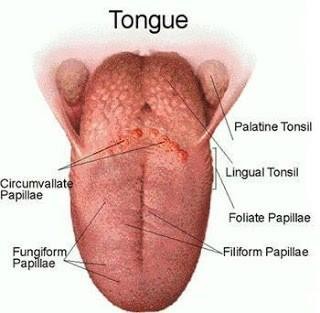 Indra PerabaKulit dapat dengan mudah dilihat dan diraba, hidup dan menjamin kelangsun- gan hidup. Kulit menyokong penampilan dan kepribadian sesorang dan menjadi ciri berbagai tanda kehidupan yaitu ras, genetik, estetik, budaya, bangsa dan ag- ama.Berikut gambar struktur kulit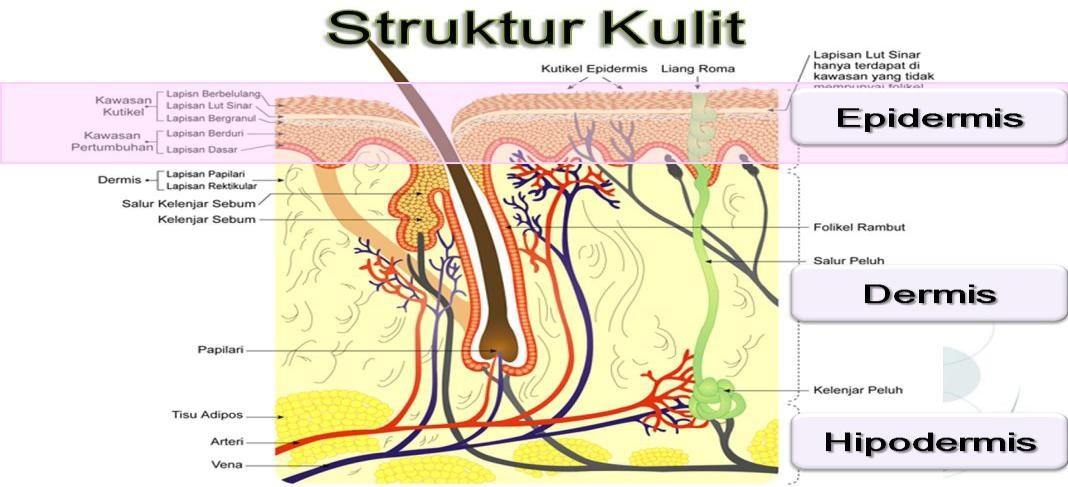 B. TEKNIS PELAKSANAANSetiap	mahasiswa	wajib	mengikuti	seluruh	pembelajaran	praktikum	keperawatan Keperawatan Medikal Bedah, dengan ketentuan sebagai berikut :Mahasiswa telah mengikuti demonstrasi.Setiap mahasiswa /kelompok menyiapkan alat dan bahan yang dibutuhkan sebelum kegiatan dimulai.Wajib mentaati tata tertib yang berlaku di laboratorium keperawatan maupun yang berlaku di tatanan nyata.Wajib mengisi presesnsi setiap kegiatan, merapikan dan mengembalikan alat setelah selesai pada petugas lab.Apabila mahasiswa berhalangan hadir wajib memberitahu dan harus mengganti sesuai dengan ketentuan yang berlaku.Membuat laporan kegiatan dari hasil kegiatan praktikum.Selama pelaksanaan praktikum akan dilakukan evaluasi untuk melihat capaian pembelajaran mahasiswa.Praktikum 5 (Waktu : 5 x 170 menit)TINDAKAN KEPERAWATAN GANGGUAN SISTEM IMUNITASOleh : Joko Pitoyo, S.Kp., M.Kep.A. LANDASAN TEORISistem imun membentuk sistem pertahanan badan terhadap bahan asing seperti mikroorganisma (bakteria, kulat, protozoa, virus dan parasit), molekul-molekul berpotensi toksik, atau sel-sel tidak normal (sel terinfeksi virus atau malignan). Sistem ini menyerang bahan asing atau antigen dan juga mewujudkan peringatan tentang kejadian tersebut supaya pendedahan yang berkali-kali terhadap bahan yang sama akan mencetuskan gerak balas yang lebih cepat dan tertingkat. Keimunan merujuk kepada keupayaan sesuatu individu yang telah sembuh dari sesuatu penyakit untuk kekal sihat apabila terdedah kepada penyakit yang sama untuk kali kedua dan seterusnya.Imunitas atau kekebalan adalah sistem mekanisme pada organisme yang melindungi tubuh terhadap pengaruh biologis luar dengan mengidentifikasi dan membunuh patogen serta sel tumor. Sistem ini mendeteksi berbagai macam pengaruh biologis luar yang luas, organisme akan melindungi tubuh dari infeksi, bakteri, virus sampai cacing parasit, serta menghancurkan zat-zat asing lain dan memusnahkan mereka dari sel organisme yang sehat dan jaringan agar tetap dapat berfungsi seperti biasa. Deteksi sistem ini sulit karena adaptasi patogen dan memiliki cara baru agar dapat menginfeksi organisme.Suatu ciri sistem imun ialah keupayaan untuk membedakan bahan-bahan yang wujud secara semula jadi atau normal (diri) dari bahan-bahan atau agen-agen yang masuk ke dalam tubuh dari luar (bukan diri) dan menghasilkan gerak balas terhadap bahan bukan diri saja. Ketidakwujudan khusus suatu gerak balas terhadap diri dikenali sebagai toleransi. Pentingnya keupayaan untuk membedakan (mendiskriminasi) antara diri dan bukan diri, serta toleransi diri, ditunjukkan dalam penyakit-penyakit autoimun, apabila fungsi-fungsi tersebut gagal. Penyakit- penyakit ini berhasil apabila bahan normal tubuh dicam sebagai asing dan gerak balas imun dihasilkan terhadap bahan-bahan tersebut. Walau bagaimananpun, sistem imun lazimnya amat berkesan membezakan antara diri dan bukan diri.Fungsi Sistem ImunSistem imun adalah perlu untuk kemandirian karena ia membekalkan keupayaan untuk sembuh dari penyakit serta keimunan yang melindungi untuk masa yang lama. Dalam keadaan biasa apabila sistem imun terdedah kepada organisma asing ia bertindak-balas dengan menghasilkan antibody dan rangsangan limfosit spesifik-antigen, adapun peran dari antibody yaitu :Antibodi merupakan senjata yang tersusun dari protein dan dibentuk untuk melawan sel-sel asing yang masuk ke tubuh manusia.Senjata ini diproduksi oleh sel-sel B, sekelompok prajurit pejuang dalam sistem kekebalan.Antibodi akan menghancurkan musuh-musuh penyerbu. Antibodi mempunyai dua fungsi, pertama untuk mengikatkan diri kepada sel-sel musuh, yaitu antigen. Fungsi kedua adalah membusukkan struktur biologi antigen tersebut lalu menghancurkannya.,yang membawa kepada pemusnahan mikroorganisma dan peneutralan produk-produk toksik (toksin).Suatu fungsi penting sistem imun ialah mengawasi sel-sel tubuh supaya ia tidak abnormal. Sel- sel terinfeksi virus, sel-sel malignan atau sel-sel individu lain dari spesies yang sama, mempunyai penanda- penanda protein pada permukaan luar yang memberi isyarat kepada sistem imun  supaya  memusnahkannya.  Protein-protein  ini  tergolong  dalam   sistem   yang   dipanggil kompleks kehistoserasian utama. (Major histocompatibility complex; MHC).Faktor-Faktor yang Mempengaruhi Fungsi Sistem Imun.Seperti halnya system tubuh yang lain, sistem imun akan berfungsi pada taraf yang dikehendaki menurut fungsi sistem tubuh yang lain, factor-faktor yang ada hubungannya sebagai berikut :UsiaFrekuensi dan intensitas infeksi akan meningkat pada orang yang berusia lanjut dan peningkatan ini disebabkan oleh penurunan untuk bereaksi secara memadai terhadapmikroorganisme yang menginveksinya. Produksi dan fungsi limfosit Tdan B dapat terganggu kemungkinan penyabab lain adalah akibat penurunan antibody untuk membedakan diri sendiri dan bukan diri sendiri. Penurunan fungsi system organ yang berkaitan dengan pertambahan usia juga turut menimbulkan gangguan imunitas. Penurunan sekresi serta motilitas lambung memungkinkan flora normal intestinal untuk berploriferasi dan menimbulkan infeksi sehingga terjadfi gastroenteritis dan diare.GenderKemampuan hormone-hormon seks untuk memodulasi imunitas telah diketahui dengan baik. Ada bukti yang menunjukan bahwa esterogen memodulasi aktifitas limfosit T (khususnya sel-sel supresor) sementara androgen berfungsi untuk mempertahankan produksi interleukin dan aktifitas sel supresor. Efek hormon seks tidak begitu menonjol, esterogen akan memgaktifkan populasi sel B yang berkaitan dengan autoimun yang mengekspresikan marker CD5 (marker antigenic pada sel B). Esterogen cenderung menggalakkan imunitas sementara androgen bersifat imunosupresif. Umumnya penyakit autoimun lebih sering ditemui pada wanita ketimbang pad pria.NutrisiNutrisi yang adekuat sangat esensial untuk mencapai fungsi imun yang optimal. Gangguan imun dikarenakan oleh defisiensi protein kalori dapat terjadi akibat kekurangan vitamin yang diperlukan untuk mensintesis DNA dan protein. Vitamin juga membantu dalam pengaturan poliferasi sel dan maturasi sel-sel imun. Kelebihan atau kekurangan unsur-unsur renik (tembaga, besi, mangan, selenium atau zink) dalam makanan umumnya akan mensupresi fungsi imun Asam-asam lemam merupakan unsure pembangun (building blocks) yang membentuk komponen structural membrane sel. Lipid merupakan precursor vitamin A,D,E, dan K disamping prekursir kolesterol. Bak kelebihan maupun kekurangan asam lemak ternyata akan mensupresi fungsi imun. Deplesi simpanan protein tubuh akan mengakibatkan atrofi jaringan limfoid, depresi respon anti body, penurunan jumlah sel T yang beredar dan gangguan fungsi fagositosik sebagai akibatnya, kerentanan terhadap infeksi sangat meningkat. Selama periode infeksi dan sakit yang serius, terjadi peningkatan kebutuhan nutrisi yang potensialuntuk menimbulkan deplesi protein, asam lemak, vitamin, serta unsure –unsure renik dan bahkan menyebabkan resiko terganggunya respon imun serta terjadinya sepsis yang lebih besar.Faktor -Faktor Psikoneuro ImunologikLimfosit dan makrofag memiliki reseptor yang dapat bereaksi terhadap neurotransmitter serta hormon-hormon endokrin. Limfosit dapat memproduksi dan mengsekresikan ACTH serta senyawa-senyawa yang mirip endofrin. Neuron dalam otak, khususnya khusunya dalam hipotalamus, dapat mengenali prostaglandin, interferon dan interleukin di samping histamine dan serotininyang dilepaskan selama proses inflamasi. Sebagaimana sisitem biologic lainnya yang berfungsi untuk kepentingan homoestasis, system imun di integrasikan dengan berbagai proses psikofisiologic lainnya dan diatur serta dimodulasikan oleh otak. Di lain pihak, proses imun ternyata dapat mempengaruhi fungsi neural dan endokrin termasuk prilaku. Jadi, interaksi sitem saraf dan system imun tampaknya bersifat dua arah.Kelainan Organ yang LainKeadaan seperti luka bakar atau cedera lain, infeksi dan kanker dapat turut mengubah fungsi system imun. Luka bakar yang luas atau faktor-faktor lainnya menyebabkan gangguan integritas kulit dan akan mengganggu garis pertama pertahanan tubuh ilangnya serum dalam jumlah yang besar pada luka bakar akan menimbulkan deplesi protein tubuh yang esensial, trmasuk immunoglobulin. Stresor fisiologi dan psilkologik yang disertai dengan stress karena pembedahan atau cidera kan menstimulasi pelepasan kortisol saerum juga turut menyebabkan supresi respon imun yang normal. Keadaan sakit yang kronis dapat turut mengganggu system imun melalui sejumlah cara. Kegagalan ginjal berkaitan dengan defisiensi limfosit yang beredar. Fungsi imun untuk pertahanan tubuh dapat berubah karena asidosis dan toksin uremik. Peningkatan insidensi infeksi pada diabetes uga berkaitan dengan isufisiensi vaskuler, neuropati dan pengendalian kadar glukosa darah yang buruk. Infeksi saluran nafas yang rekuren berkaitan dengan penyakit paru obstruksi menahun sebagai akibat dari berubahnya fungsi inspirasi dan ekspirasi dan tidak efektifnya pembersihan saluran nafas.Penyakit KankerImunosekresi turut menyebabkan terjadinya penyakit kanker. Namun, penyakit kanker sendiri bersifat imunosupresif. Tumor yang besar dapat melepaskan antigen ke dalam darah, antigen ini akan mengikat antibody yang beredar dan mencegah antibody tersebut agar tidak menyerang sel-sel tumor. Lebih lanjut, sel-sel tumor dapat memiliki factor penghambat yangkhusus yang menyalut sel-sel tumor dan mencegah pengahancurannya oleh limposit T killer. Dalam stadium awal pertumbuhan tumor, tubuh tidak mampu mengenali antigen tumor sebagai unsure yang asing dan selanjutnya tidak mampu memulai distruksi sel-sel yang maligna tersebut.kanker darah seperti leukemia dan limpoma berkaitan dengan berubahnya produksi serta fungsi sel darah putih dan limposit.Obat-obatanObat-obatan tertentu dapat menyebabkan perubahan yang dikehendaki maupun yang tidak dikehendaki pada fungsi system imun. Ada empat klasifikasi obat utama yang memiliki potensi untuk menyebabkan imunosupresi: antibiotic, kortikostreoid, obat-obat anti inflamasi nonsteroid (NSAID; Nonsteroidal anti inflamatori drugs) dan preparat sitotoksik. Penggunaan preparat ini bagi keperluan terapeutik memerlukan upaya untuk mencari kesinambungan yang sangat tipis antara manfaat terapi dan supresi system pertahanan tubuh resipien yang berbahaya.RadiasiTerapi radiasi dapat digunakan dalam pengobatan penyakit kanker atau pencegahan rejeksi allograft. Radiasi akan menghancurkan limposit dan menurunkan populasi sel yang diperlukan untuk menggantikannya. Ukuran atau luas daerah yang akan disinari menetukan taraf imunosupresi. Radiasi seluruh tubuh dan dapat mengakibatkan imunosupresi total pada orang yang menerimannya.GeneticInteraksi antara sel-sel sistem imun dipengaruhi oleh variabilitas genetik. Secara genetik respons imun manusia dapat dibagi atas responder baik, cukup, dan rendah terhadap antigen tertentu. Ia dapat memberikan respons rendah terhadap antigen tertentu, tetapi terhadap antigen lain tinggi sehingga mungkin ditemukan keberhasilan vaksinasi yang tidak 100%. Faktor genetik dalam respons imun dapat berperan melalui gen yang berada pada kompleks MHC dengan non MHC.Gen kompleks MHCGen kompleks MHC berperan dalam presentasi antigen. Sel Tc akan mengenal antigen yang berasosiasi dengan molekul MHC kelas I, dan sel Td serta sel Th akan mengenal antigen yang berasosiasi dengan molekul MHC kelas II. Jadi respons sel T diawasi secara genetik sehingga dapat dimengerti bahwa akan terdapat potensi variasi respons imun. Secara klinis terlihat juga bahwa penyakit tertentu terdapat lebih sering pada HLA tertentu, seperti spondilitis ankilosing terdapat pada individu dengan HLA-B27.Gen non MHCSecara klinis kita melihat adanya defisiensi imun yang berkaitan dengan gen tertentu, misalnya agamaglobulinemia tipe Bruton yang terangkai dengan kromosom X yang hanya terdapat pada anak laki-laki. Demikian pula penyakit alergi yaitu penyakit yang menunjukkan perbedaan respons imun terhadap antigen tertentu merupakan penyakit yang diturunkan. Faktor- faktor ini menyokong adanya peran genetik dalam respons imun, namun mekanisme yang sebenarnya belum diketahui.KehamilanSalah satunya yaitu Infeksi : beberap infeksi yang terjadi secara kebetulan selama kehamilan dapat menyebabkan cacat sejak lahir. Campak jerman (rubella) bisa menyebabkan cacat sejak lahir, terutama sekali pada jantung dan bagian dalam mata. Infeksi cytomegalovirus bisa melewati plasenta dan merusak hati dan otak janin. Infeksi virus lainnya yang bisa membahayakan janin atau menyebabkan kerusakan kelahiran termasuk herpes simplex,  dan cacar air (varicella). Toksoplasma, infeksi protozoa, bisa menyebabkan keguguran, kematian janin, dan cacat sejak lahir serius. Listeriosis, infeksi bakteri, juga bisa membahayakan janin. Infeksi bakteri pada vagina (seperti bakteri vaginosis) selama kehamilan bisa menyebabkan persalinan sebelum waktunya atau membran yang berisi janin gugur sebelum waktunya. Pengobatan pada infeksi dengan antibiotik bisa mengurangi kemungkinan masalah-masalah ini.Jenis-Jenis ImunitasAda dua tipe imunitas, yaitu:Imunitas Alami (Natural)Merupakan kekebalan nonspesifik yang ditemukan pada saat lahir, imunitas alami akan memberikan respon nonspesifik terhadap setiap benda asing tanpa memperhatikan komposisi penyerang   tersebut.    Dasar    mekanisme    tersebut    pertahanan    alami    semata-mata  berupa kemampuan untuk membedakan antar sahabat dan musuh.Imunitas yang di dapatImuitas yang didapat (aqquired imunity) terdiri atas respon imun yang tidak didapat pada saat lahir tetapi akan diperoleh kemudian dalam hidup seseorang. Imunitas didapat setelah seseorang terjangkit suatu penyakit atau mendapat imunisasiyang menghasilkan respon imun yang bersifat protektif.Stadium Respon ImunAda empat stadium yang batasnya jelas dalam suatu respon imun, yaitu :Stadium PengenalanDasar setiap reaksi imun adalah pengenalan (recognition) yang merupakan tahap yang paling  pertama.  Tahap  atau  stadium  ini  merupakan  kemampuan  dari  sistem   imunitas untuk mengenali antigen sebagai unsur yang asing atau bukan bagian dari dirinya sendiri dan dengan demikian merupakan kejadian pendahulu dalam setiap reaksi imun.Tubuh harus mengenali penyerang nya sebagai unsure asing sebelum bereaksi terhadap penyrang tersebut.Stadium ProliferasiLimfosit yang beredar dan mengandung pesan antigenic akan kembali ke nodus limfikatikus terdekat. Begitu berada dalam nodus limfatikus, limfosit yang sudah disentisasi akan menstimulasi sebagian limfotik nonaktif (dormant) yang menghuni nodus tersebut untuk membesar, membelah diri, mengadakan poliferasi dan berdiferensiasi menjadi limfosit T atau Pembesaran nodus limfatikus dalam leher yang menyertai sakit leher merupakan salah satu contoh dari respon imun.Stadium ResponDalam stadium respon, limfosit yang sudah berubah akan berfungsi dengan cara humoral atau seluler.Respon humoral inisial, produksi antibody oleh limfosit B sebagai reaksi terhadap suatu antigen spesifik akan memulai respon humoral .Humoral mengacu kepada kenyataan bahwa antibody dilepas ke dalam aliran darah dan dengan demikian akan berdiam di dalam p;asma atau fraksi darah berupa cairan.Respon seluler inisial, limfosit yang sudah disensitisasi dan kembali ke nodus limfatikus (yang bukan daerah yang mengandung limfosit yang sudah deprogram untuk menjadi sel-sel plasma) tempat sel-sel tersebut untuk menstimulasi limfotik yang berada dalam nodus ini menjadi sel-sel yang akan menyerang langsung mikroba dan bukan menyerangnya lewat kerja antibody.Stadium EfektorDalam stadium ini , antibody dari respon humoral atau sel T sitotoksik dari respon seluler akan menjangkau antigen dan terangkai dengan antigen tersebut pada permukaan objek yang asing. Perangkaian ini memulai suatu seri kejadian yang pada sebagian besar kasus akan mengakibatkan penghancuran mikroba yang menginvasi tubuh atau menetralisis toksin secara total. Kejadian tersebut meliputi interaksi antibody (imunitas humoral), komplemen dan kerja sel-sel T sitotoksik (imunitas seluler)Antibody dan PenghasilannyaAntibodi merupakan molekul-molekul dalam plasma yang berfungsi mengcam dan bergabung dengan antigen asing. Antibodi tergolong ke dalam  kumpulan  protein  yang dipanggil imunoglobulin (Ig). Terdapat lima kelas imunoglobulin berdasarkan perbedaan struktur, yaitu IgG, IgM, IgA, IgD dan IgE. Antibodi membanteras infeksi melalui berbagai cara. Organisma ataupun toksin-toksin yang dihasilkan boleh dineutralkan oleh antibodi yang menghalang bahan-bahan tersebut dari bergabung kepada sel. Antibodi juga membantu sel-sel fagosit (makrofaj, neutrofil) menelan bakteria atau menyebabkan lisis organisma dan sel terinfeksi. Ini terhasil dari kerjasama antibodi dengan pelengkap atau sel NK.IgG merupakan antibodi yang paling banyak, terdapat terutamanya dalam serum, serta cecair dalam badan. IgG adalah benteng pertahanan penting terhadap bakteria, virus atau kulat yang telah memasukki badan. Dalam manusia, IgG merupakan satu-satunya imunoglobulin yang bolehmelintas plasenta, oleh itu penting untuk pertahanan bayi baru lahir terhadap infeksi bakteria dan virus.IgM ialah imunoglobulin berukuran paling besar dan terdiri dari lima unit yang digabungkan. IgM ialah kelas antibodi yang dihasilkan paling awal dalam gerak balas primer dan ia merupakan pengaktif sistem pelengkap yang efisyen. Sistem pelengkap terdiri dari satu set protein plasma yang apabila diaktifkan dalam urutan yang betul membentuk laluan (lobang) pada membran sel sasaran dan membawa kepada kematian sel. IgM dan pelengkap amat efisyen memusnahkan bakteria Gram negatif atau parasit protozoa yang telah memasukki saluran darah. Pelengkap juga menyebabkan gerak balas keradangan apabila diaktifkan.IgA merupakan benteng terhadap organisma patogen dalam usus, saluran pernafasan dan saluran urogenital. Sel B penghasil antibodi yang terdapat di kawasan-kawasan ini menghasilkan molekul IgA dimer, yang diangkut melintasi selaput epitelium dan dirembeskan pada permukaan mukosa. IgA rembesan menghalang pergabungan bakteria dan virus kepada epitelium, dan oleh yang demikian mencegah penyakit setempat atau patogen dari merebak ke bahagian tubuh yang lain. Keseluruhannya, IgA adalah antibodi yang banyak di dalam tubuh.IgE boleh mencetuskan tindak balas alergi cepat seperti asma (lelah). Antibodi ini bergabung dengan permukaan sel-sel mast yang terdapat berhampiran saluran darah. Sel-sel ini mengandungi granul-granul yang terdiri dari histamina dan bahantara keradangan lain dan bahan-bahan ini dibebaskan dengan cepat apabila partikel-partikel seperti debunga atau bulu haiwan bergabung dengan molekul IgE yang tergabung pada permukaan sel mast. Histamina dan bahan-bahan lain yang dibebaskan oleh sel mast menyebabkan gejala-gejala yang dikaitkan dengan tindak balas alergi.IgD beroperasi bersama IgM sebagai reseptor untuk antigen pada permukaan sel amat sedikit IgD dirembeskan. Input dari sel T penolong lazimnya diperlukan untuk sel B berkembang menjadi sel plasma penghasil antibodi. Sel T  penolong  menghasilkan  protein-protein  larut, atau sitokina, yang dipanggil interleukin (IL) 4, 5 dan 6 yang menyebabkan sel B membahagi dan membeza selepas bergabung dengan antigen. Keperluan sel T penolong menerangkan mengapa penghasilan antibodi berkurangan dalam penyakit AIDS, di mana sel T penolong dimusnahkan oleh infeksi HIV.B. TEKNIS PELAKSANAANSetiap mahasiswa wajib mengikuti seluruh pembelajaran praktikum keperawatan Keperawatan Medikal Bedah, dengan ketentuan sebagai berikut :Mahasiswa telah mengikuti demonstrasi.Setiap mahasiswa /kelompok menyiapkan alat dan bahan yang dibutuhkan sebelum kegiatan dimulai.Wajib mentaati tata tertib yang berlaku di laboratorium keperawatan maupun yang berlaku di tatanan nyata.Wajib mengisi presesnsi setiap kegiatan, merapikan dan mengembalikan alat setelah selesai pada petugas lab.Apabila mahasiswa berhalangan hadir wajib memberitahu dan harus mengganti sesuai dengan ketentuan yang berlaku.Membuat laporan kegiatan dari hasil kegiatan praktikum.Selama pelaksanaan praktikum akan dilakukan evaluasi untuk melihat capaian pembelajaran mahasiswa.TATA TERTIBSelama melakukan praktikum Keperawatan Medikal Bedah II, Anda akan melakukan simulasi pemeriksaan pada pasien seperti pemeriksaan pada situasi nyata di lahan praktik. Melakukan kegiatan pelayanan atau pemeriksaan pada klien dengan menerapkan konsep falsafah keperawatan, yaitu memperlakukan klien sebagai manusia secara utuh dengan memperhatikan aspek biopsikososialspiritual, serta memperhatikan aspek perilaku professional pelayanan (professional behavior) yang meliputi komunikasi, etika, etiket, moral serta tanggap terhadap sosial budaya klien. Sehubungan dengan hal tersebut, maka perlu dibuat tata tertib agar simulasi pemeriksaan pasien ini dilakukan sesuai standar pelayanan keperawatan dan sesuai dengan situasi nyata di lahan praktik.Tata tertib praktikum adalah sebagai berikut:Mengecek persiapan alat yang diperlukan pada kegiatan praktikum dan memenuhi prosedur peminjaman alat sesuai ketentuan yang berlaku di laboratorium skill.Hadir sebelum praktikum dimulai dan telah siap dengan Buku Materi praktikum serta alat-alat tulis.Teori praktikum harus sudah dipelajari demi kelancaran melakukan keterampilan klinik Medikal Bedah.Selama praktikum, praktikan dilarang makan, minum,merokok, gaduh, melakukan coretan-coretan pada phantom atau media yang ada di laboratorium dan berbicara yang tidak perlu dengan sesama praktikan atau melakukan aktivitas yang tidak diperlukan dengan sesama praktikan.Menjaga kebersihan dan keamanan alat bahan, media dan phantoom yang digunakan selama praktikum.Mengembalikan alat bahan, media dan phantom yang telah digunakan sesuai dengan prosedur pengembalian.Tanyakan hal-hal yang belum dimengerti selama pelaksanaan praktikum kepada fasilitator.Lakukan latihan praktik dengan sesama peer group (kelompok kecil), kemudian lakukan simulasi performance asesmen sesama peer group.Meminta evaluasi performance asesmen akhir praktikum pada pembimbing atau fasilitator atau instruktur praktik klinik Anda.J. SANKSIApabila terjadi pelanggaran terhadap tata tertib yang berlaku akan diberikan sangsu oleh akademik sesuai berat ringannya pelanggaranApabila	menghilangkan/merusak	alat	yang	dipakai	dalam	praktikum	wajib menggantiK. EVALUASIUntuk menilai keberhasilan capaian pembelajaran kegiatan praktikum dilakukan evaluasi, yang meliputi :Kognitif/pengetahuan yaitu responsi dan partisipasi dalam diskusiSikap : yaitu sikap mahasiswa saat melaksanakan prosedur meiputi kesopanan, komunikasi, ketelitian, kesabaran dan respon terhadap anak/klienPsikomotor : mampu melakukan prosedur sesuai SOP dengan tepat dan benarDAFTAR PUSTAKABrunner & Sudarth. 2013. Text Book of Medical Surgical Nursing. 10 th. Mosby. Phildelphia. Herdman, T. Heather. (2012). Diagnosis Keperawatan (Nanda Internasional). EGC.Jakarta NANDA (2014). Nursing Diagnosis Definition and Classification 2015-2017 Tenth Edition. Pondicherry. India.Maglaya, Arceli. (2009). Nursing Practice In the Community. Marikina City: Argonauta Corporation.Stanhope,M. & Lancaster.J. (2009). Communtiy health nursing. Process and practice for promoting health. Mosby Company, USA.FORM EVALUASI PROSEDURPEMERIKSAAN GULA DARAHNILAI	==Ket	: Batas minimal ≥ 80Dosen/ FasilitatorFORM EVALUASI PROSEDURPENGUKURAN TEKANAN INTRA OKULERNILAI	==Ket	: Batas minimal ≥ 80Dosen/ FasilitatorFORM EVALUASI PROSEDURRAWAT LUKANILAI	==Ket	: Batas minimal ≥ 80Dosen/ FasilitatorFORM EVALUASI PROSEDUR MANAJEMEN TRAKSINILAI	==Ket	: Batas minimal ≥ 80Dosen/ FasilitatorDirekturPoliteknik Kesehatan Kemenkes MalangBudi Susatia, S.Kp M.Kes NIP. 19650318 198803 1002Ketua Jurusan KeperawatanImam Subekti, S.Kp M.Kep Sp.Kom NIP. 196512051989121001NoJenis Tulang RangkaJumlah1.Tulang tengkorak62.Tulang wajah143.Tulang telinga dalam64.Tulang lidah15.Tulang belakang (ruas tulang belakang)266.Tulang iga247.Tulang dada18.Tulang gelang bahu49.Tulang anggota gerak/badan6010.10 Tulang gelang panggul211.Tulang anggota gerak/badan bawah60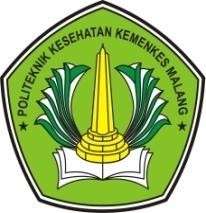 POLTEKKES KEMENKES MALANGSTANDARD OPERASIONAL PROSEDURNo. Dokumen :SOP.KMB.010No. Dokumen :SOP.KMB.010POLTEKKES KEMENKES MALANGSOPNo. Revisi :00No. Revisi :00POLTEKKES KEMENKES MALANGPemeriksaan Gula DarahTanggal Terbit :Tanggal Terbit :POLTEKKES KEMENKES MALANGPemeriksaan Gula DarahHalaman : 2Halaman : 2Unit : Laboratorium KeperawatanUnit : Laboratorium KeperawatanPetugas / pelaksana:Perawat, dosen, CI.Petugas / pelaksana:Perawat, dosen, CI.PengertianPemeriksaan gula darah digunakan untuk mengetahui kadar guladarah seseorang.Pemeriksaan gula darah digunakan untuk mengetahui kadar guladarah seseorang.Pemeriksaan gula darah digunakan untuk mengetahui kadar guladarah seseorang.IndikasiKlien yang tidak mengetahui penyakitnya Penderita DM.Klien yang tidak mengetahui penyakitnya Penderita DM.Klien yang tidak mengetahui penyakitnya Penderita DM.TujuanUntuk mengetahui kadar gula sewaktu sebagai indikator adanyametabolisme karbohidrat.Untuk mengetahui kadar gula sewaktu sebagai indikator adanyametabolisme karbohidrat.Untuk mengetahui kadar gula sewaktu sebagai indikator adanyametabolisme karbohidrat.Persiapan tempat dan alatGlukometer / alat monitor kadar glukosa darah.Kapas AlkoholHand scone bila perlu.Stik	GDA	/	strip	tes	glukosa darah.Lanset / jarum penusuk.Bengkok.Tempat sampahGlukometer / alat monitor kadar glukosa darah.Kapas AlkoholHand scone bila perlu.Stik	GDA	/	strip	tes	glukosa darah.Lanset / jarum penusuk.Bengkok.Tempat sampah1 buah1 buah1 pasang1 set1 buah1 buah1 buahPersiapan pasienAmankan klienSebelum dilakukan t indakan probandus / orang cobadiberi informasi untuk tidak makan (puasa) mulai jam 10 malam (sekitar 12 jam sebelum praktikum dimulai)Amankan klienSebelum dilakukan t indakan probandus / orang cobadiberi informasi untuk tidak makan (puasa) mulai jam 10 malam (sekitar 12 jam sebelum praktikum dimulai)Amankan klienSebelum dilakukan t indakan probandus / orang cobadiberi informasi untuk tidak makan (puasa) mulai jam 10 malam (sekitar 12 jam sebelum praktikum dimulai)Persiapan LingkunganAmankan lingkungan Menjaga privasi KlienAmankan lingkungan Menjaga privasi KlienAmankan lingkungan Menjaga privasi KlienPelaksanaanJelaskan prosedur tindakan yang akan dilakukan kepada pasien.Mencuci tangan.Jelaskan prosedur tindakan yang akan dilakukan kepada pasien.Mencuci tangan.Jelaskan prosedur tindakan yang akan dilakukan kepada pasien.Mencuci tangan.Memakai handscone bila perluAtur posisi pasien senyaman mungkin.Dekatkan alat di samping pasien.Pastikan alat bisa digunakan.Pasang stik GDA pada alat glukometer.Mengurut jari yang akan ditusuk (darah diambil dari salah satu ujung jari telunjuk, jari tengah, jari manis tangan kiri / kanan).Desinfeksi jsri ysng sksn ditusuk dengan kapas alkoholMenusukkan lanset di jari tangan pasien, dan biarkan darah mengalir secara spontanTempatkan ujung strip tes glukosa darah (bukan diteteskan ) secara otomatis terserap ke dalam strip12. Menghidupkan alat glukometer yang sudah  terpasang  stik GDA.Menutup bekas tusukkan lanset menggunakan kapas alkohol.Alat glukometer akan berbunyi dan bacalah angka yang tertera pada monitor.Keluarkan strip tes glukosa dari alat monitorMatikan alat monitor kadar glukosa darahMembereskan alat.Mencuci tangan.Dokumentasi : catat hasil pada buku catatanSikapSikap Selama Pelaksanaan :Hati-hatiTelitiResponsif terhadap reaksi pasienEvaluasiKaji respon klienBerikan reinforcement positifLakukan kontrak untuk kegiatan selanjutnyaDokumentasiCatat tindakan yang telah dilakukan, tanggal dan jam pelaksanaanCatat respon klien terhadap tindakanNama dan tanda tangan perawatNOTINDAKANPELAKSANAANPELAKSANAANNOTINDAKANDILAKUKANTIDAK DILAKUKAN1.Persiapan Alat dan Bahan :1. Glukometer / alat monitor kadar glukosa darah.2. Kapas Alkohol3. Hand scone bila perlu.4. Stik GDA / strip tes glukosa darah.5. Lanset / jarum penusuk.6. Bengkok.7. Tempat sampah2.Persiapan pasien:1. Amankan klien2. Sebelum dilakukan tindakan probandus / orangcoba diberi informasi untuk tidak makan (puasa)mulai jam 10 malam (sekitar 12 jam sebelumpraktikum dimulai).3.Persiapan Lingkungan:Amankan lingkunganMenjaga privasi Klien4.Pelaksanaan:1. Jelaskan prosedur tindakan yang akan dilakukankepada pasien.2. Mencuci tangan.3. Memakai handscone bila perlu4. Atur posisi pasien senyaman mungkin.5. Dekatkan alat di samping pasien.6. Pastikan alat bisa digunakan.7. Pasang stik GDA pada alat glukometer.8. Mengurut jari yang akan ditusuk (darah diambildari salah satu ujung jari telunjuk, jari tengah,jari manis tangan kiri / kanan).9. Desinfeksi jsri ysng sksn ditusuk dengan kapasalkohol10. Menusukkan lanset di jari tangan pasien, danbiarkan darah mengalir secara spontan11. Tempatkan ujung strip tes glukosa darah (bukanditeteskan ) secara otomatis terserap ke dalamstrip12. Menghidupkan alat glukometer yang sudahterpasang stik GDA.13. Menutup bekas tusukkan lanset menggunakankapas alkohol.NOTINDAKANPELAKSANAANPELAKSANAANNOTINDAKANDILAKUKANTIDAK DILAKUKANAlat glukometer akan berbunyi dan bacalah angka yang tertera pada monitor.Keluarkan strip tes glukosa dari alat monitorMatikan alat monitor kadar glukosa darahMembereskan alat.Mencuci tangan.Dokumentasi : catat hasil pada buku catatanPOLTEKKES KEMENKES MALANGSTANDARD OPERASIONAL PROSEDURNo. Dokumen :SOP.KMB.010No. Dokumen :SOP.KMB.010POLTEKKES KEMENKES MALANGSOPNo. Revisi :00No. Revisi :00POLTEKKES KEMENKES MALANGPengukuran Tekanan Intra OkulerTanggal Terbit :Tanggal Terbit :POLTEKKES KEMENKES MALANGPengukuran Tekanan Intra OkulerHalaman : 2Halaman : 2Unit : Laboratorium KeperawatanUnit : Laboratorium KeperawatanPetugas / pelaksana:Perawat, dosen, CI.Petugas / pelaksana:Perawat, dosen, CI.PengertianPengukuran Tekanan Intra Okuler dilakukan untuk mengetahui seberapa besar tekanan pada kedua bola mata. Pada pasien dengan penderita katarak atau kebutaan total, tekanan intra okuler tidak dapat di ukur dengan beban 5gr sehingga dibutuhkan beban 10gr.Pengukuran Tekanan Intra Okuler dilakukan untuk mengetahui seberapa besar tekanan pada kedua bola mata. Pada pasien dengan penderita katarak atau kebutaan total, tekanan intra okuler tidak dapat di ukur dengan beban 5gr sehingga dibutuhkan beban 10gr.Pengukuran Tekanan Intra Okuler dilakukan untuk mengetahui seberapa besar tekanan pada kedua bola mata. Pada pasien dengan penderita katarak atau kebutaan total, tekanan intra okuler tidak dapat di ukur dengan beban 5gr sehingga dibutuhkan beban 10gr.IndikasiKlien dengan gangguan penginderaan.Klien dengan gangguan penginderaan.Klien dengan gangguan penginderaan.TujuanUntuk mengetahui adanya tekanan pada bola mata.Untuk mengetahui adanya tekanan pada bola mata.Untuk mengetahui adanya tekanan pada bola mata.Persiapan tempat dan alatTonometri SchiotzBeban tonometri 5 g dan 10 g.KapasAlkoholObat tetes pantocainObat tetes midriatyl (diberikan jika pasien mengalami penyakit diabetes melitus dan hipertensi )Kartu kalibrasi tonometriTonometri SchiotzBeban tonometri 5 g dan 10 g.KapasAlkoholObat tetes pantocainObat tetes midriatyl (diberikan jika pasien mengalami penyakit diabetes melitus dan hipertensi )Kartu kalibrasi tonometri1 buah1 buah1 buah1 buah1 buah1 buahPersiapan pasienAmankan klienSebelum dilakukan t indakan informasikan kepada klien tentang prosedur yang akan dilakukan)Amankan klienSebelum dilakukan t indakan informasikan kepada klien tentang prosedur yang akan dilakukan)Amankan klienSebelum dilakukan t indakan informasikan kepada klien tentang prosedur yang akan dilakukan)Persiapan LingkunganAmankan lingkungan Menjaga privasi KlienAmankan lingkungan Menjaga privasi KlienAmankan lingkungan Menjaga privasi KlienPelaksanaanBaringkan	pasien	di	atas	tempat	tidur,	jika	pasien menggunakan kacamata minta untuk di lepaskan.Berikan obat tetes pantocain pada kedua bola mata untuk mencegah rasa sakit. Tunggu sampai pasien merasa tidakBaringkan	pasien	di	atas	tempat	tidur,	jika	pasien menggunakan kacamata minta untuk di lepaskan.Berikan obat tetes pantocain pada kedua bola mata untuk mencegah rasa sakit. Tunggu sampai pasien merasa tidakBaringkan	pasien	di	atas	tempat	tidur,	jika	pasien menggunakan kacamata minta untuk di lepaskan.Berikan obat tetes pantocain pada kedua bola mata untuk mencegah rasa sakit. Tunggu sampai pasien merasa tidakperih pada kedua bola mata.Setelah pasien mengatakan matanya tidak perih, bersihkan ujung tonometri dengan kapas yang telah diberi alkohol.Perawat berdiri di atas kepala pasien, beritahu pasien untuk menatap lurus keatas dan tidak mengedipkan mata.Letakkan tonometri tepat pada pupil pasien dan lihat pada angka berapa jarum tonometri berhenti. Ulangi sebanyak 2 kali sampai jarum tonometri menunjukkan angka yang sama pada pemeriksaan petama. Lakukan hal yang sama pasa mata sebelahCatat hasil pengukuran pada status pasien dengan melihat kartu kalibrasi.SikapSikap Selama Pelaksanaan :Hati-hatiTelitiResponsif terhadap reaksi pasienEvaluasiKaji respon klienBerikan reinforcement positifLakukan kontrak untuk kegiatan selanjutnyaDokumentasiCatat tindakan yang telah dilakukan, tanggal dan jam pelaksanaanCatat respon klien terhadap tindakanNama dan tanda tangan perawatRujukanhttp://nulianamajid.blogspot.com/2016/08/sop-pemeriksaan-tio- darah.htmlNOTINDAKANPELAKSANAANPELAKSANAANNOTINDAKANDILAKUKANTIDAK DILAKUKAN1.2.3.4.Persiapan Alat dan Bahan :Tonometri Schiotz 1 buahBeban tonometri 5 g dan 10 g 1 buahKapas 1 buahAlkohol 1 buahObat tetes pantocain 1 buahObat tetes midriatyl (diberikan jika pasien mengalami penyakit diabetes melitus dan hipertensi) 1 buahKartu kalibrasi tonometri 1 buahPersiapan pasien:Amankan klienSebelum dilakukan tindakan informasikan kepada klien tentang prosedur yang akan dilakukan).Persiapan Lingkungan:Amankan lingkungan Menjaga privasi KlienPelaksanaan:pasien di atas tempat tidur, jika pasien menggunakan kacamata minta untuk di lepaskan.Berikan obat tetes pantocain pada kedua bola mata untuk mencegah rasa sakit. Tunggu sampai pasien merasa tidak perih pada kedua bola mata.Setelah pasien mengatakan matanya tidak perih, bersihkan ujung tonometri dengan kapas yang telah diberi alkohol.Perawat berdiri di atas kepala pasien, beritahu pasien untuk menatap lurus keatas dan tidak mengedipkan mata.Letakkan tonometri tepat pada pupil pasien dan lihat pada angka berapa jarum tonometri berhenti. Ulangi sebanyak 2 kali sampai jarum tonometrimenunjukkan angka yang sama pada pemeriksaanpetama. Lakukan hal yang sama pasa mata sebelah6. Catat hasil pengukuran pada status pasien denganmelihat kartu kalibrasi.POLTEKKES KEMENKES MALANGNo. Dokumen :SOP.KMB.021STANDARD OPERASIONAL PROSEDURNo. Revisi :00BLADDER TRAININGTanggal Terbit :BLADDER TRAININGHalaman :Unit : Laboratorium KeperawatanUnit : Laboratorium KeperawatanPetugas / pelaksana:Perawat, dosen, CI, Mhs.PengertianSuatu program pendidikan yang ditujukan pada klien yang mengalami gangguan pola berkemih dengan mengajarkan klien mengeontrol pola berkemihnya (Ignativicius, 1995).Suatu program pendidikan yang ditujukan pada klien yang mengalami gangguan pola berkemih dengan mengajarkan klien mengeontrol pola berkemihnya (Ignativicius, 1995).IndikasiKelemahan	otot	berkemih,	gangguan	pola	berkemih,	stress inkontinensia.klien terpasang kateter, menjelang kateter dilepas (2 – 3 hari sebelum dilepas) dan setelah kateter dilepas (Smeltzer, 2002).Kelemahan	otot	berkemih,	gangguan	pola	berkemih,	stress inkontinensia.klien terpasang kateter, menjelang kateter dilepas (2 – 3 hari sebelum dilepas) dan setelah kateter dilepas (Smeltzer, 2002).TujuanMenetapkan dan mempertahankan jadwal berkemih secara teratur.Meningkatkan kekuatan otot bladder.Meningkatkan control berkemih (Ignativicius, 1995).Menetapkan dan mempertahankan jadwal berkemih secara teratur.Meningkatkan kekuatan otot bladder.Meningkatkan control berkemih (Ignativicius, 1995).Persiapan tempat dan alatAlat-alatAir minum ± 2000 ml.Arteri klem 1 buah atau gelang karet.Gloves (sarung tangan) 1 pasang.Perlak/underpad.NeerbekenLembar observasi.Alat-alatAir minum ± 2000 ml.Arteri klem 1 buah atau gelang karet.Gloves (sarung tangan) 1 pasang.Perlak/underpad.NeerbekenLembar observasi.Persiapan pasienMemberitahu klien tentang tujuan dan prosedur bladder training.Menganjurkan keluarga untuk mendampingi selama bladder training dilaksanakan.Memberitahu klien tentang tujuan dan prosedur bladder training.Menganjurkan keluarga untuk mendampingi selama bladder training dilaksanakan.Persiapan LingkunganMemasang sketsel atau penutup tirai jendela atau pintu kamar klienMemasang sketsel atau penutup tirai jendela atau pintu kamar klienPelaksanaanMenganjurkan klien untuk minum air sebanyak-banyaknya, 30 menit sebelum bladder training dilaksanakan. Waktu yang tepat adalah pukul 06.00 – 08.00.Teknik Fiksasi KateterMengatur posisi klien dengan posisi supine dan kepala sedikitMenganjurkan klien untuk minum air sebanyak-banyaknya, 30 menit sebelum bladder training dilaksanakan. Waktu yang tepat adalah pukul 06.00 – 08.00.Teknik Fiksasi KateterMengatur posisi klien dengan posisi supine dan kepala sedikitditinggikan (elevasi) untuk mencegah tekanan bladder.Mencuci tangan dengan sabun dan mengeringkannya dengan handuk/kertas tissue.Memakai gloves (sarung tangan) pada kedua tangan.Memasang perlak/underpad.Mengklem atau mengikat kateter dengan gelang karet selama 1 – 2 jam untuk memberi kesempatan bladder terisi urine.Meletakkan neerbeken diatas perlak.Melepaskan pipa urobag dari kateter untuk membuang sisa urine dalam pipa urobag ke dalam urobag.Setelah 1-2 jam, membuka klem pada kateter dan menganjurkan klien untuk mengejan seiring mengalirnya urine melalui kateter.Mengklem tau mengikat kembali kateter dengan gelang karet selama 3 – 4 jamMelepaskan gloves dan cuci tangan.Mencatat produksi urine yang keluar dalam lembar observasi.Mengulangi prosedur h- k).Latihan Kegel (Kozier, 1997)Mengosongkan bladder sambil mengejan seperti kencing normal.Mengkontraksikan otot pelvis dan tahan dalam 10 kali hitungan (10 detik).Merelaksasikan otot pelvis selama 10 hitungan (10 detik).Mengulangi latihan a-c sedikitnya 3 kali sehari dengan frekuendi 10 kali latihan setiap waktu.Memulai berkemih dan menghentikan aliran urine secara mendadak selama proses berkemih dan menahannya selama 3 – 5 detik.Latihan Kegel dengan metode Slow and Quick.Slow: mengkontraksikan otot pelvis, menahannya sampai hitungan ke tiga kemudian rileks.Quick: mengkontraksikan otot pelvis, kemudian rileks secepat mungkin.SikapSikap Selama Pelaksanaan :1. Hati-hatiTelitiResponsif terhadap reaksi pasienEvaluasiKaji respon klienBerikan reinforcement positifObservasi produksi urinePOLTEKKES KEMENKES MALANGSTANDARD OPERASIONAL PROSEDURNo. Dokumen :SOP.KMB.010No. Dokumen :SOP.KMB.010No. Dokumen :SOP.KMB.010POLTEKKES KEMENKES MALANGSOPNo. Revisi :00No. Revisi :00No. Revisi :00POLTEKKES KEMENKES MALANGRawat LukaTanggal Terbit :Tanggal Terbit :Tanggal Terbit :POLTEKKES KEMENKES MALANGRawat LukaHalaman : 2Halaman : 2Halaman : 2Unit : Laboratorium KeperawatanUnit : Laboratorium KeperawatanPetugas / pelaksana:Perawat, dosen, CI.Petugas / pelaksana:Perawat, dosen, CI.Petugas / pelaksana:Perawat, dosen, CI.PengertianPerawatan luka adalah tindakan mengganti balutan amputasi dengan menggunakan bahan tertentu untukproses penyembuhan luka.Perawatan luka adalah tindakan mengganti balutan amputasi dengan menggunakan bahan tertentu untukproses penyembuhan luka.Perawatan luka adalah tindakan mengganti balutan amputasi dengan menggunakan bahan tertentu untukproses penyembuhan luka.luka post membantuIndikasiKlien dengan kondisi luka terbuka atau tertutup.Klien dengan kondisi luka terbuka atau tertutup.Klien dengan kondisi luka terbuka atau tertutup.Klien dengan kondisi luka terbuka atau tertutup.TujuanUntuk mencegah terjadinya infeksiUntuk mempercepat proses penyembuhan lukaUntuk mencegah terjadinya infeksiUntuk mempercepat proses penyembuhan lukaUntuk mencegah terjadinya infeksiUntuk mempercepat proses penyembuhan lukaUntuk mencegah terjadinya infeksiUntuk mempercepat proses penyembuhan lukaPersiapan tempatdan alatAlat SterilAlat SterilPinset anatomisPinset anatomis2 buah2 buahPinset sirugisPinset sirugis1 buah1 buahKom kecilKom kecil2 buah2 buahKassa sterilKassa sterilSecukupnyaSecukupnyaSarung tanganSarung tangan2 pasang2 pasangLidi kapasLidi kapasSecukupnyaSecukupnyaPerban gulungPerban gulung1atau 2 buah1atau 2 buahAlat tidak sterilAlat tidak sterilGunting perbanGunting perban1 buah1 buahPlesterPlester1 buah1 buahBetadineBetadineSecukupnyaSecukupnyaPerlak dan alasPerlak dan alas1 buah1 buahLarutan NaCl 0,9%Kapas alcoholBengkok (1 berisi larutan desinfektan)KorentangSecukupnyaSecukupnya2 buah1 buahPersiapan pasienAmankan klienSebelum dilakukan t indakan informasikan kepada klien tentang prosedur yang akan dilakukan.Amankan klienSebelum dilakukan t indakan informasikan kepada klien tentang prosedur yang akan dilakukan.Persiapan LingkunganAmankan lingkungan Menjaga privasi KlienAmankan lingkungan Menjaga privasi KlienPelaksanaanMenjelaskan prosedur dan tujuan perawatan :Dekatkan AlatPasang SampiranCuci TanganPasang perlak dan alas pada bagian lukaDekatkan bengkokGunting plester sesuai kebutuhanBasahi plester dengan menggunakan kapas alcoholPaket steril dibuka dengan benarTuangkan larutan NaCl dan betadine ke dalam kom kecilGunakan sarung tangan dengan benarAmbil pinset anatomis dan sirugisKassa untuk mengompres diperasBalutan lama diangkat dengan pinset anatomis dan di buang ke dalam bengkok yang berisi larutan desinfektanTangan kanan memegang pinset irugis dan tangan kiri memgang pinset anatomis.Ambil kassa NaCl dengan pinset anatomis dan dipindahkan ke pinset sirugis (tangan kanan).Bersihkan luka dengan benarSirkuler/memutar (dari luar ke dalam)Dari atas ke bawahMenjelaskan prosedur dan tujuan perawatan :Dekatkan AlatPasang SampiranCuci TanganPasang perlak dan alas pada bagian lukaDekatkan bengkokGunting plester sesuai kebutuhanBasahi plester dengan menggunakan kapas alcoholPaket steril dibuka dengan benarTuangkan larutan NaCl dan betadine ke dalam kom kecilGunakan sarung tangan dengan benarAmbil pinset anatomis dan sirugisKassa untuk mengompres diperasBalutan lama diangkat dengan pinset anatomis dan di buang ke dalam bengkok yang berisi larutan desinfektanTangan kanan memegang pinset irugis dan tangan kiri memgang pinset anatomis.Ambil kassa NaCl dengan pinset anatomis dan dipindahkan ke pinset sirugis (tangan kanan).Bersihkan luka dengan benarSirkuler/memutar (dari luar ke dalam)Dari atas ke bawahDari samping kiri ke kananMelebarkan kassa lalu gulung kassa tersebut ke bagian luar sekaligus menekannya	Keringkan luka dengan kassa kering yang di ambil oleh pinset anatomis dan dipindahkan ke pinset sirugisOlesi luka dengan kassa betadine, mengambilnya dengan cara yang Sama .Tutup/kompres luka dengan kassa betadine.Tutup luka dengan kassa kering.Balut dengan perban gulung.Lepas sarung tangan.Plester luka.Merapikan pasien.Merapikan alatMencuci tanganSikapSikap Selama Pelaksanaan :Hati-hatiTelitiResponsif terhadap reaksi pasienEvaluasiKaji respon klienBerikan reinforcement positifLakukan kontrak untuk kegiatan selanjutnyaDokumentasiCatat tindakan yang telah dilakukan, tanggal dan jam pelaksanaanCatat respon klien terhadap tindakanNama dan tanda tangan perawatRujukanHidayat, A. A & Uliyah,M (2005). Kebutuhan Dasar Manusia. Jakarta: EKGKozier, B & Erb, G (2000). Fundamental of Nursing: Concept & Procedures. 4th Edition.St Louis: Mosby Year BookPotter, P. A & Perry, A. G (1994). Clinical Nursing Skills & Techniques. 3 th Edition.St Louis: Mosby Year BookPotter, P.A (2005). Fundamental of Nursing. 2 th. St Louis: Elsevier MosleyNOTINDAKANPELAKSANAANPELAKSANAANNOTINDAKANDILAKUKANTIDAK DILAKUKAN1.Persiapan Alat dan Bahan :Alat SterilPinset anatomis 2 buahPinset sirugis 1 buahKom kecil 2 buahKassa steril secukupnyaSarung tangan 2 pasangLidi kapas secukupnyaPerban gulung 1 atau 2 buahAlat tidak sterilGunting 1 buahPlester 1 buahBetadine secukupnyaPerlak dan alas 1 buahLarutan NaCl 0,9% secukupnyaKapas alcohol secukupnyaBengkok (1 berisi larutan desinfektan) 2 buahKorentang 1 buah2.Persiapan pasien:Amankan klienSebelum dilakukan tindakan informasikan kepadaklien tentang prosedur yang akan dilakukan.3.Persiapan Lingkungan:Amankan lingkunganMenjaga privasi KlienPelaksanaan:4.Menjelaskan prosedur dan tujuan perawatan :1. Dekatkan Alat2. Pasang Sampiran3. Cuci Tangan4. Pasang perlak dan alas pada bagian luka5. Dekatkan bengkok6. Gunting plester sesuai kebutuhan7. Basahi plester dengan menggunakan kapasalcohol8. Paket steril dibuka dengan benar9. Tuangkan larutan NaCl dan betadine ke dalamkom kecil10. Gunakan sarung tangan dengan benar11. Ambil pinset anatomis dan sirugis12. Kassa untuk mengompres diperasBalutan lama diangkat dengan pinset anatomis dan di buang ke dalam bengkok yang berisi larutan desinfektanTangan kanan memegang pinset irugis dan tangan kiri memgang pinset anatomis.Ambil kassa NaCl dengan pinset anatomis dan dipindahkan ke pinset sirugis (tangan kanan).Bersihkan luka dengan benarSirkuler/memutar (dari luar ke dalam)Dari atas ke bawahDari samping kiri ke kananMelebarkan kassa lalu gulung kassa tersebut ke bagian luar sekaligus menekannyaKeringkan luka dengan kassa kering yang di ambil oleh pinset anatomis dan dipindahkan ke pinset sirugisOlesi luka dengan kassa betadine, mengambilnya dengan cara yang Sama .Tutup/kompres luka dengan kassa betadine.Tutup luka dengan kassa kering.Balut dengan perban gulung.Lepas sarung tangan.Plester luka.Merapikan pasien.Merapikan alatMencuci tanganPOLTEKKES KEMENKES MALANGSTANDARD OPERASIONAL PROSEDURNo. Dokumen :SOP.KMB.010No. Dokumen :SOP.KMB.010POLTEKKES KEMENKES MALANGSOPNo. Revisi :00No. Revisi :00POLTEKKES KEMENKES MALANGManajemen TraksiTanggal Terbit :Tanggal Terbit :POLTEKKES KEMENKES MALANGManajemen TraksiHalaman : 2Halaman : 2Unit : Laboratorium KeperawatanUnit : Laboratorium KeperawatanPetugas / pelaksana:Perawat, dosen, CI.Petugas / pelaksana:Perawat, dosen, CI.PengertianSkintraksi adalah Pemasangan dengan gaya tarikan ke bagian tubuh atau pemasangan pada klien yang mengalami gangguan musculoskeletal.Skintraksi adalah Pemasangan dengan gaya tarikan ke bagian tubuh atau pemasangan pada klien yang mengalami gangguan musculoskeletal.Skintraksi adalah Pemasangan dengan gaya tarikan ke bagian tubuh atau pemasangan pada klien yang mengalami gangguan musculoskeletal.IndikasiKlien dengan gangguan muskuloskeletal.Klien dengan gangguan muskuloskeletal.Klien dengan gangguan muskuloskeletal.TujuanUntuk melakukan tindakan gaya tarikan pada bagian tubuh yangmengalami gangguan muskuloskeletal.Untuk melakukan tindakan gaya tarikan pada bagian tubuh yangmengalami gangguan muskuloskeletal.Untuk melakukan tindakan gaya tarikan pada bagian tubuh yangmengalami gangguan muskuloskeletal.Persiapan tempat dan alatSkin traksi kitk/p pisu cukurk/p balsam perekatk/p alat rawat lukakatrol dan pulley bebanK/p Bantalan conter traksik/p bantal kasurguntingbolpoint untuk penanda/ markerSkin traksi kitk/p pisu cukurk/p balsam perekatk/p alat rawat lukakatrol dan pulley bebanK/p Bantalan conter traksik/p bantal kasurguntingbolpoint untuk penanda/ marker1 buah1 buah1 buah1 paket1 buah1atau 2 buah1atau 2 buah1 buah1 buahPersiapan pasienAmankan klienSebelum dilakukan t indakan informasikan kepada klien tentang prosedur yang akan dilakukan)Amankan klienSebelum dilakukan t indakan informasikan kepada klien tentang prosedur yang akan dilakukan)Amankan klienSebelum dilakukan t indakan informasikan kepada klien tentang prosedur yang akan dilakukan)Persiapan LingkunganAmankan lingkungan Menjaga privasi KlienPelaksanaanMencuci tangan.Memakai handschoen.Mengatur posisi tidur pasien supinasi.Bila ada luka dirawat dan ditutup kassa.Bila banyak rambut k/p di cukur.Beri tanda batas pemasangan plester gips menggunakan bolpoint.k/p beri balsam perekat.Ambil skintraksi kit lalu rekatkan plester gips pada bagian medial dan lateral kaki secara simetris dengan tetap menjaga immobilisasi fraktur.Pasang katrol lurus dengan kaki bagian fraktur.Masukkan tali pada pulley katrol.Sambungkan tali pada beban ( 1/7 BB = maksimal 5 kg.k/p pasang bantalan contertraksi atau bantal penyangga kaki.Atur posisi pasien nyaman dan rapikan.Beritahu pasien bahwa tindakan sudah selesai dan pesankan untuk manggil perawat bila ada keluhanSikapSikap Selama Pelaksanaan :Hati-hatiTelitiResponsif terhadap reaksi pasienEvaluasiKaji respon klienBerikan reinforcement positifLakukan kontrak untuk kegiatan selanjutnyaDokumentasiCatat tindakan yang telah dilakukan, tanggal dan jam pelaksanaanCatat respon klien terhadap tindakanNama dan tanda tangan perawatRujukanHidayat, A. A & Uliyah,M (2005). Kebutuhan Dasar Manusia. Jakarta: EKGKozier, B & Erb, G (2000). Fundamental of Nursing: Concept & Procedures. 4th Edition.St Louis: Mosby Year BookNOTINDAKANPELAKSANAANPELAKSANAANNOTINDAKANDILAKUKANTIDAK DILAKUKAN1.2.3.4.Persiapan Alat dan Bahan :Skin traksi kit 1 buahk/p pisu cukur 1 buahk/p balsam perekat 1 buahk/p alat rawat luka 1 paketkatrol dan pulley beban 1 buahK/p Bantalan conter traksi 1 atau 2 buahk/p bantal kasur 1 atau 2 buahgunting 1 buahbolpoint untuk penanda/ marker 1 buahPersiapan pasien:Amankan klienSebelum dilakukan tindakan informasikan kepada klien tentang prosedur yang akan dilakukan)Persiapan Lingkungan:Amankan lingkungan Menjaga privasi KlienPelaksanaan:Mencuci tangan.Memakai handschoen.Mengatur posisi tidur pasien supinasi.Bila ada luka dirawat dan ditutup kassa.Bila banyak rambut k/p di cukur.Beri tanda batas pemasangan plester gips menggunakan bolpoint.k/p beri balsam perekat.Ambil skintraksi kit lalu rekatkan plester gips pada bagian medial dan lateral kaki secara simetris dengan tetap menjaga immobilisasi fraktur.Pasang katrol lurus dengan kaki bagian fraktur.Masukkan tali pada pulley katrol.Sambungkan tali pada beban ( 1/7 BB = maksimal 5 kg.k/p pasang bantalan contertraksi atau bantal penyangga kaki.Atur posisi pasien nyaman dan rapikan.Beritahu pasien bahwa tindakan sudah selesai dan pesankan untuk manggil perawat bila ada keluhan